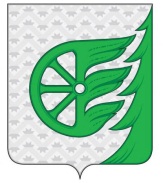 СОВЕТ ДЕПУТАТОВ ГОРОДСКОГО ОКРУГА ГОРОД ШАХУНЬЯНИЖЕГОРОДСКОЙ ОБЛАСТИРЕШЕНИЕО внесении изменений в решение Советадепутатов городского округа город ШахуньяНижегородской области от 14 декабря 2019 года№ 34-2 «О бюджете городского округа городШахунья на 2020 год и на плановый период 2021 и 2022 годов»Совет депутатов решил:1. В решение Совета депутатов городского округа город Шахунья Нижегородской области от 14 декабря 2019 года № 34-2 «О бюджете городского округа город Шахунья на 2020 год и на плановый период 2021 и 2022 годов» (с изменениями от  27.12.2019 №35-2, от 28.02.2020 №37-3, от 27.03.2020 №38-2, от 28.04.2020 №39-1, от 05.06.2020 №40-4, от 26.06.2020 №42-1, от 31.07.2020 №43-1, от 25.09.2020 №44-2, от 09.10.2020 №45-1, от 27.11.2020 №48-10, от 17.12.2020 №49-7) внести следующие изменения:1.1 Статью 1 изложить в следующей редакции:1. Утвердить основные характеристики бюджета городского округа город Шахунья на 2020 год:2. Утвердить основные характеристики бюджета городского округа на плановый период 2021 и 2022 годов:1) общий объем доходов на 2021 год в сумме  1 119 488,58683 тыс. рублей, на 2022 год в сумме  1 165 469,14390 тыс. рублей;2) общий объем расходов на 2021 год в сумме    1 119 488,58683 тыс. рублей, в том числе условно утверждаемые расходы в сумме 15 705,4 тыс. рублей, на 2022 год в сумме 1 165 469,14390 тыс. рублей, в том числе условно утверждаемые расходы в сумме 32 884,3 тыс. рублей;3) размер профицита на 2021 год в сумме 0  тыс. рублей, на 2022 год в сумме 0 тыс. рублей.1.2. Пункт 1 статьи 4 изложить в следующей редакции:«1) на 2020 год в сумме 439 026,44177 тыс. рублей, в том числе налоговых и неналоговых доходов, за исключением доходов, являющихся источниками формирования дорожного фонда городского округа, в сумме 418 824,04177 тыс. рублей;» 1.3  Пункт 1,2 статьи 5 изложить в следующей редакции:«1) на 2020 год в сумме    1113359,97718   тыс. рублей, в том числе объем субсидий, субвенций и иных межбюджетных трансфертов, имеющих целевое назначение, в сумме    951787,27718   тыс. рублей;»2) на 2021 год в сумме   629 829,98683   тыс. рублей, в том числе объем субсидий, субвенций и иных межбюджетных трансфертов, имеющих целевое назначение, в сумме   491 272,88683   тыс. рублей;»1.4 п. 6 Статьи 13 считать утратившим силу1.5 Приложение 3 «Поступления доходов по группам, подгруппам и статьям бюджетной классификации» изложить в новой редакции согласно приложению 1 к настоящему решению.1.6  Приложение 5 «Распределение бюджетных ассигнований по целевым статьям (муниципальным программам и непрограммным направлениям деятельности), группам видов расходов классификации расходов бюджета городского округа на 2020 год на плановый период 2021 и 2022 годов» изложить в новой редакции согласно приложению 2 к настоящему решению;1.7 Приложение 6 «Ведомственная структура расходов бюджета городского округа на 2020 год и на плановый период 2021 и 2022 годов» изложить в новой редакции согласно приложению 3 к настоящему решению.1.8 Приложение 7 «Распределение бюджетных ассигнований по разделам, подразделам и группам видов расходов классификации расходов бюджета городского округа на 2020 год и плановый период 2021 и 2022 годов» изложить в новой редакции согласно приложению 4 к настоящему решению.2. Настоящее решение вступает в силу со дня его официального опубликования.3. Опубликовать настоящее решение посредством размещения на официальном сайте администрации городского округа город Шахунья Нижегородской области. Поступления доходов бюджета городского округа по группам, подгруппам и статьям бюджетной классификации  (тыс. рублей)Распределение бюджетных ассигнований по целевым статьям (муниципальным программам и непрограммным направлениям деятельности), группам видов расходов классификации расходов бюджета на 2020 год на плановый период 2021 и 2022 годов                                                                                                          (тыс. рублей)Приложение 3к решению Совета депутатов городского округа город Шахунья Нижегородской области от 30 декабря 2020 года  №51-1Приложение 6к решению Совета депутатов«О бюджете городского округа город Шахунья на 2020 год и на плановый период 2021 и 2022 годов»Ведомственная структура расходов бюджета городского округа на 2020 год и на плановый период 2021 и 2022 годов(тыс. руб.)Приложение 4к решению Совета депутатов городского округа город Шахунья Нижегородской областиот 30 декабря 2020 года  №51-1«Приложение 7к решению Совета депутатов «О бюджете городского округа город Шахунья на 2020 год и на плановый период 2021 и 2022 годов»Распределение бюджетных ассигнований по разделам, подразделам и группам видов расходов классификации расходов бюджета на 2020 год и плановый период 2021 и 2022 годов.От 30 декабря  2020 года          № 51-11) общий объем доходов в сумме1 551 441,24117тыс. рублей;2) общий объем расходов в сумме1 556 615,02222тыс. рублей;3) размер дефицита в сумме-5 173,78105тыс. рублей;Глава местного самоуправления городского округа город ШахуньяР.В. КошелевПриложение 1 к решению Совета депутатов городского округа город Шахунья Нижегородской области от 30 декабря 2020 года  №51-1Приложение 3к решению Совета депутатов городского округа город Шахунья «О бюджете городского округа город Шахунья на 2020 год и на плановый период 2021 и 2022 годов»1 00 00000 00 0000 000НАЛОГОВЫЕ И НЕНАЛОГОВЫЕ ДОХОДЫ439 026,44177489 658,60000519 578,900001 01 00000 00 0000 000Налоги на прибыль, доходы330 751,47877371 637,40000399 553,400001 01 02000 01 0000 110Налог на доходы физических лиц330 751,47877371 637,40000399 553,400001 01 02010 01 0000 110Налог на доходы физических лиц с доходов, источником которых является налоговый агент, за исключением доходов, в отношении которых исчисление и уплата налога осуществляются в соответствии со статьями 227, 227.1 и 228 Налогового кодекса Российской Федерации327 282,17877367 276,50000394 864,900001 01 02020 01 0000 110Налог на доходы физических лиц с доходов, полученных от осуществления деятельности физическими лицами, зарегистрированными в качестве индивидуальных предпринимателей, нотариусов, занимающихся частной практикой, адвокатов, учредивших адвокатские кабинеты и других лиц, занимающихся частной практикой в соответствии со статьей 227 Налогового кодекса Российской Федерации2 570,600002 752,700002 959,400001 01 02030 01 0000 110Налог на доходы физических лиц с доходов,  полученных физическими лицами в соответствии со статьей 228 Налогового Кодекса Российской Федерации553,800001 249,500001 356,100001 01 02040 01 0000 110Налог на доходы физических лиц в виде фиксированных авансовых платежей с доходов, полученных физическими лицами, являющимися иностранными гражданами, осуществляющими трудовую деятельность по найму у физических лиц на основании патента в соответствии  со статьей 2271 Налогового кодекса Российской Федерации344,90000358,70000373,000001 03 00000 00 0000 000Налоги на товары (работы, услуги), реализуемые на территории российской федерации20 202,4000024 958,5000025 956,900001 03 02000 01 0000 110Акцизы по подакцизным товарам (продукции), производимым на территории Российской Федерации20 202,4000024 958,5000025 956,900001 03 02230 01 0000 110Доходы от уплаты акцизов на дизельное топливо, подлежащие распределению между бюджетами субъектов Российской Федерации и местными бюджетами с учетом установленных дифференцированных нормативов отчислений в местные бюджеты9 145,3000011 298,3000011 750,200001 03 02231 01 0000 110Доходы от уплаты акцизов на дизельное топливо, подлежащие распределению между бюджетами субъектов Российской Федерации и местными бюджетами с учетом установленных дифференцированных нормативов отчислений в местные бюджеты (по нормативам, установленным Федеральным законом о федеральном бюджете в целях формирования дорожных фондов субъектов Российской Федерации)9 145,3000011 298,3000011 750,200001 03 02240 01 0000 110Доходы от уплаты акцизов на моторные масла для дизельных и (или) карбюраторных (инжекторных) двигателей, подлежащие распределению между бюджетами субъектов Российской Федерации и местными бюджетами с учетом установленных дифференцированных нормативов отчислений в местные бюджеты69,5000085,9000089,300001 03 02241 01 0000 110Доходы от уплаты акцизов на моторные масла для дизельных и (или) карбюраторных (инжекторных) двигателей, подлежащие распределению между бюджетами субъектов Российской Федерации и местными бюджетами с учетом установленных дифференцированных нормативов отчислений в местные бюджеты (по нормативам, установленным Федеральным законом о федеральном бюджете в целях формирования дорожных фондов субъектов Российской Федерации)69,5000085,9000089,300001 03 02250 01 0000 110Доходы от уплаты акцизов на автомобильный бензин, подлежащий распределению между бюджетами субъектов Российской Федерации  и местными бюджетами с учетом установленных дифференцированных нормативов отчислений в местные бюджеты12 534,3000015 485,1000016 104,600001 03 02251 01 0000 110Доходы от уплаты акцизов на автомобильный бензин, подлежащие распределению между бюджетами субъектов Российской Федерации и местными бюджетами с учетом установленных дифференцированных нормативов отчислений в местные бюджеты (по нормативам, установленным Федеральным законом о федеральном бюджете в целях формирования дорожных фондов субъектов Российской Федерации)12 534,3000015 485,1000016 104,600001 03 02260 01 0000 110Доходы от уплаты акцизов на прямогонный бензин, подлежащие распределению между бюджетами субъектов Российской Федерации и местными бюджетами с учетом установленных дифференцированных нормативов отчислений в местные бюджеты-1 546,70000-1 910,80000-1 987,200001 03 02261 01 0000 110Доходы от уплаты акцизов на прямогонный бензин, подлежащие распределению между бюджетами субъектов Российской Федерации и местными бюджетами с учетом установленных дифференцированных нормативов отчислений в местные бюджеты (по нормативам, установленным Федеральным законом о федеральном бюджете в целях формирования дорожных фондов субъектов Российской Федерации)-1 546,70000-1 910,80000-1 987,200001 05 00000 00 0000 000Налоги на совокупный доход28 084,3000021 536,5000019 013,300001 05 01000 00 0000 110Налог, взимаемый в связи с применением упрощенной системы налогообложения13 585,0000012 281,0000012 845,900001 05 01011 01 0000 110Налог, взимаемый с налогоплательщиков, выбравших в качестве объекта налогообложения доходы10 635,000009 334,000009 763,000001 05 01021 01 0000 110Налог, взимаемый с налогоплательщиков, выбравших в качестве объекта налогообложения доходы, уменьшенные на величину расходов (в том числе минимальный налог, зачисляемый в бюджеты субъектов Российской Федерации)2 950,000002 947,000003 082,900001 05 02010 02 0000 110Единый налог на вмененный доход для отдельных видов деятельности14 117,900004 054,900001 05 03010 01 0000 110Единый сельскохозяйственный налог216,00000407,20000415,300001 05 04010 02 0000 110Налог взимаемый в связи с применением патентной системы налогообложения, зачисляемый в бюджеты городских округов165,400004 793,400005 752,100001 06 0000 00 0000 000Налоги на имущество35 018,2000038 348,2000040 966,000001 06 01020 04 0000 110Налог на имущество физических лиц, взимаемый по ставкам, применяемым к объектам налогообложения, расположенным в границах городских округов14 328,7000018 063,7000019 870,100001 06 06000 00 0000 110Земельный налог20 689,5000020 284,5000021 095,900001 06 06030 00 0000 110Земельный налог с организаций10 939,5000011 180,2000011 627,400001 06 06032 04 0000 110Земельный налог с организаций, обладающих земельным участком, расположенных в границах городских округов10 939,5000011 180,2000011 627,400001 06 06040 00 0000 110Земельный налог с физических лиц9 750,000009 104,300009 468,500001 06 06042 04 0000 110Земельный налог с физических лиц, обладающих земельным участком, расположенных в границах городских округов9 750,000009 104,300009 468,500001 08 00000 00 0000 000Государственная пошлина, сборы5 404,500006 002,300006 242,400001 08 03000 01 0000 110Государственная пошлина по делам, рассматриваемым в судах общей юрисдикции, мировыми судьями3 750,700003 900,800004 056,800001 08 03010 01 0000 110Государственная пошлина по делам, рассматриваемым в судах общей юрисдикции, мировыми судьями (за исключением Верховного Суда Российской Федерации)3 750,700003 900,800004 056,800001 08 06000 01 0000 110Государственная пошлина за совершение действий, связанных с приобретением гражданства Российской Федерации или выходом из гражданства Российской Федерации, а также с въездом в Российскую Федерацию или выездом из Российской Федерации42,00000151,60000157,700001 08 07000 01 0000 110Государственная пошлина за государственную регистрацию, а также за совершение прочих юридически значимых действий1 611,800001 949,900002 027,900001 08 07020 01 0000 110Государственная пошлина за государственную регистрацию прав, ограничений (обременений) прав на недвижимое имущество и сделок с ним1 049,000001 091,000001 134,600001 08 07100 01 0000 110Государственная пошлина за выдачу и обмен паспорта гражданина Российской Федерации239,30000248,90000258,800001 08 07141 01 0000 110Государственная пошлина за государственную регистрацию транспортных средств и иные юридически значимые действия уполномоченных федеральных государственных органов, связанные с изменением и выдачей документов на транспортные средства, регистрационных знаков, водительских удостоверений318,50000610,00000634,500001 08 07150 01 0000 110Государственная пошлина за выдачу разрешения на установку рекламной конструкции5,000001 11 00000 00 0000 000Доходы от использования имущества, находящегося в государственной и муниципальной собственности12 181,7000020 469,9000021 288,700001 11 05010 00 0000 120Доходы, получаемые в виде арендной платы за земельные участки, государственная собственность на которые не разграничена, а также средства от продажи права на заключение договоров аренды указанных земельных участков3 579,300005 696,500005 924,300001 11 05012 04 0000 120Доходы, получаемые в виде арендной платы за земельные участки, государственная собственность на которые не разграничена и которые расположены в границах городских округов, а также средства от продажи права на заключение договоров аренды указанных земельных участков3 579,300005 696,500005 924,300001 11 05020 04 0000 120Доходы, получаемые в виде арендной платы за земли после разграничения государственной собственности на землю, а также средства от продажи права на заключение договоров аренды указанных земельных участков (за исключением земельных участков бюджетных и автономных учреждений)1 400,000001 924,000002 001,000001 11 05024 04 0000 120Доходы, получаемые в виде арендной платы, а также средства от продажи права на заключение договоров аренды за земли, находящиеся в собственности городских округов (за исключением земельных участков муниципальных бюджетных и автономных учреждений)1 400,000001 924,000002 001,000001 11 05030 00 0000 120Доходы от сдачи в аренду имущества, находящегося в оперативном управлении органов государственной власти, органов местного самоуправления, государственных внебюджетных фондов и созданных ими учреждений (за исключением имущества бюджетных и автономных учреждений)3 840,000009 565,700009 948,300001 11 05034 04 0000 120Доходы от сдачи в аренду имущества, находящегося в оперативном управлении органов управления городских округов и созданных ими учреждений (за исключением имущества муниципальных бюджетных и автономных учреждений)3 840,000009 565,700009 948,300001 11 07000 00 0000 120Платежи от государственных и муниципальных унитарных предприятий57,4000059,7000062,100001 11 07014 04 0000 120Доходы от перечисления части прибыли, остающейся после уплаты налогов и иных обязательных платежей муниципальных унитарных предприятий, созданных городскими округами57,4000059,7000062,100001 11 09000 00 0000 120Прочие доходы от использования имущества и прав, находящихся в государственной и муниципальной собственности (за исключением имущества бюджетных и автономных учреждений, а также имущества государственных и муниципальных унитарных предприятий, в том числе казенных)3 305,000003 224,000003 353,000001 11 09044 04 0000 120Прочие поступления от использования имущества, находящегося в собственности городских округов (за исключением имущества муниципальных бюджетных и автономных учреждений, а также имущества муниципальных унитарных предприятий, в том числе казенных)3 305,000003 224,000003 353,000001 11 09044 04 0001 120Прочие поступления от использования имущества, находящегося в собственности городских округов (плата за наем жилых помещений муниципального жилищного фонда)3 205,000003 124,000003 253,000001 12 00000 00 0000 000Платежи при пользовании природными ресурсами503,00000499,20000519,200001 12 01010 01 0000 120Плата за выбросы загрязняющих веществ в атмосферный воздух стационарными объектами71,0000073,8000076,800001 12 01030 01 0000 120Плата за сбросы загрязняющих веществ в водные объекты40,00000118,60000123,300001 12 01040 01 0000 120Плата за размещение отходов производства и потребления392,00000306,80000319,100001 12 01041 01 0000 120Плата за размещение отходов производства 392,00000306,80000319,100001 13 00000 00 0000 000Доходы от оказания платных услуг (работ) и компенсации затрат государства 1 308,300001 360,600001 415,000001 13 02994 04 0000 130Прочие доходы от компенсации затрат  бюджетов городских округов1 308,300001 360,600001 415,000001 14 00000 00 0000 000Доходы от продажи материальных и нематериальных активов4 376,963002 970,000002 673,000001 14 06000 00 0000 430 Доходы    от    продажи    земельных    участков, находящихся в государственной и муниципальной собственности (за исключением земельных участков бюджетных и автономных учреждений)2 742,900001 980,000001 782,000001 14 06012 04 0000 430Доходы от продажи земельных участков, государственная собственность  на   которые не разграничена и которые расположены в границах городских округов1 305,00000900,00000810,000001 14 06024 04 0000 430Доходы от продажи земельных участков, находящихся в собственности городских округов (за исключением земельных участков муниципальных бюджетных и автономных учреждений)1 397,00000900,00000810,000001 14 06312 04 0000 430Плата за увеличение площади земельных участков, находящихся в частной собственности, в результате перераспределения таких земельных участков и земель (или) земельных участков, государственная собственность на которые не разграничена и которые расположены в границах городских округов40,90000180,00000162,000001 14 13040 04 0000 410Доходы от приватизации имущества, находящегося в государственной и муниципальной собственности1 634,06300990,00000891,000001 14 13040 04 0000 410Доходы от приватизации имущества, находящегося в собственности городских округов, в части приватизации нефинансовых активов имущества казны1 634,06300990,00000891,000001 16 00000 00 0000 000Штрафы, санкции, возмещение ущерба1 045,600001 746,100001 815,900001 16 01000 01 0000 140Административные штрафы, установленные Кодексом Российской Федерации об административных правонарушениях194,300001 746,100001 815,900001 16 01050 01 0000 140Административные штрафы, установленные Главой 5 Кодекса Российской Федерации об административных правонарушениях, за административные правонарушения, посягающие на права граждан12,2000087,3000090,700001 16 01053 01 0000 140Административные штрафы, установленные Главой 5 Кодекса Российской Федерации об административных правонарушениях, за административные правонарушения, посягающие на права граждан, налагаемые мировыми судьями, комиссиями по делам несовершеннолетних и защите их прав12,2000087,3000090,700001 16 01060 01 0000 140Административные штрафы, установленные Главой 6 Кодекса Российской Федерации об административных правонарушениях, за административные правонарушения, посягающие на здоровье, санитарно-эпидемиологическое благополучие населения и общественную нравственность48,40000436,50000453,900001 16 01063 01 0000 140Административные штрафы, установленные Главой 6 Кодекса Российской Федерации об административных правонарушениях, за административные правонарушения, посягающие на здоровье, санитарно-эпидемиологическое благополучие населения и общественную нравственность, налагаемые мировыми судьями, комиссиями по делам несовершеннолетних и защите их прав48,40000436,50000453,900001 16 01070 01 0000 140Административные штрафы, установленные Главой 7 Кодекса Российской Федерации об административных правонарушениях, за административные правонарушения в области охраны собственности9,51 16 01073 01 0000 140Административные штрафы, установленные Главой 7 Кодекса Российской Федерации об административных правонарушениях, за административные правонарушения в области охраны собственности, налагаемые мировыми судьями, комиссиями по делам несовершеннолетних и защите их прав9,51 16 01080 01 0000 140Административные штрафы, установленные Главой 8 Кодекса Российской Федерации об административных правонарушениях, за административные правонарушения в области охраны окружающей среды и природопользования2,01 16 01083 01 0000 140Административные штрафы, установленные Главой 8 Кодекса Российской Федерации об административных правонарушениях, за административные правонарушения в области охраны окружающей среды и природопользования, налагаемые мировыми судьями, комиссиями по делам несовершеннолетних и защите их прав2,01 16 01090 01 0000 140Административные штрафы, установленные Главой 9 Кодекса Российской Федерации об административных правонарушениях, за административные правонарушения в промышленности, строительстве и энергетике1,01 16 01093 01 0000 140Административные штрафы, установленные Главой 9 Кодекса Российской Федерации об административных правонарушениях, за административные правонарушения в промышленности, строительстве и энергетике, налагаемые мировыми судьями, комиссиями по делам несовершеннолетних и защите их прав1,01 16 01100 01 0000 140Административные штрафы, установленные Главой 10 Кодекса Российской Федерации об административных правонарушениях, за административные правонарушения в сельском хозяйстве, ветеринарии и мелиорации земель174,60000181,600001 16 01103 01 0000 140Административные штрафы, установленные Главой 10 Кодекса Российской Федерации об административных правонарушениях, за административные правонарушения в сельском хозяйстве, ветеринарии и мелиорации земель, налагаемые мировыми судьями, комиссиями по делам несовершеннолетних и защите их прав174,60000181,600001 16 01140 01 0000 140Административные штрафы, установленные Главой 14 Кодекса Российской Федерации об административных правонарушениях, за административные правонарушения в области предпринимательской деятельности и деятельности саморегулируемых организаций10,51 16 01143 01 0000 140Административные штрафы, установленные Главой 14 Кодекса Российской Федерации об административных правонарушениях, за административные правонарушения в области предпринимательской деятельности и деятельности саморегулируемых организаций, налагаемые мировыми судьями, комиссиями по делам несовершеннолетних и защите их прав10,51 16 01150 01 0000 140Административные штрафы, установленные Главой 15 Кодекса Российской Федерации об административных правонарушениях, за административные правонарушения в области финансов, налогов и сборов, страхования, рынка ценных бумаг13,01 16 01153 01 0000 140Административные штрафы, установленные Главой 15 Кодекса Российской Федерации об административных правонарушениях, за административные правонарушения в области финансов, налогов и сборов, страхования, рынка ценных бумаг (за исключением штрафов, указанных в пункте 6 статьи 46 Бюджетного кодекса Российской Федерации), налагаемые мировыми судьями, комиссиями по делам несовершеннолетних и защите их прав13,01 16 01170 01 0000 140Административные штрафы, установленные Главой 17 Кодекса Российской Федерации об административных правонарушениях, за административные правонарушения, посягающие на институты государственной власти1,51 16 01173 01 0000 140Административные штрафы, установленные Главой 17 Кодекса Российской Федерации об административных правонарушениях, за административные правонарушения, посягающие на институты государственной власти, налагаемые мировыми судьями, комиссиями по делам несовершеннолетних и защите их прав1,51 16 01180 01 0000 140Административные штрафы, установленные Главой 18 Кодекса Российской Федерации об административных правонарушениях, за административные правонарушения в области защиты государственной границы Российской Федерации и обеспечения режима пребывания иностранных граждан или лиц без гражданства на территории Российской Федерации1,01 16 01183 01 0000 140Административные штрафы, установленные Главой 18 Кодекса Российской Федерации об административных правонарушениях, за административные правонарушения в области защиты государственной границы Российской Федерации и обеспечения режима пребывания иностранных граждан или лиц без гражданства на территории Российской Федерации, налагаемые мировыми судьями, комиссиями по делам несовершеннолетних и защите их прав1,01 16 01190 01 0000 140Административные штрафы, установленные Главой 19 Кодекса Российской Федерации об административных правонарушениях, за административные правонарушения против порядка управления19,21 16 01193 01 0000 140Административные штрафы, установленные Главой 19 Кодекса Российской Федерации об административных правонарушениях, за административные правонарушения против порядка управления, налагаемые мировыми судьями, комиссиями по делам несовершеннолетних и защите их прав19,21 16 01200 01 0000 140Административные штрафы, установленные Главой 20 Кодекса Российской Федерации об административных правонарушениях, за административные правонарушения, посягающие на общественный порядок и общественную безопасность76,000001 047,700001 089,700001 16 01203 01 0000 140Административные штрафы, установленные Главой 20 Кодекса Российской Федерации об административных правонарушениях, за административные правонарушения, посягающие на общественный порядок и общественную безопасность, налагаемые мировыми судьями, комиссиями по делам несовершеннолетних и защите их прав76,000001 047,700001 089,700001 16 02020 02 0000 140Административные штрафы, установленные законами субъектов Российской Федерации об административных правонарушениях, за нарушение муниципальных правовых актов18,000001 16 07010 04 0000 140Штрафы, неустойки, пени, уплаченные в случае просрочки исполнения поставщиком (подрядчиком, исполнителем) обязательств, предусмотренных муниципальным контрактом, заключенным муниципальным органом,  казенным учреждением городского округа151,000001 16 07090 04 0000 140Иные штрафы, неустойки, пени, уплаченные в соответствии с законом или договором в случае неисполнения или ненадлежащего исполнения обязательств перед муниципальным органом, (муниципальным казенным учреждением) городского округа31,000001 16 10031 04 0000 140Возмещение ущерба при возникновении страховых случаев, когда выгодоприобретателями выступают получатели средств бюджета городского округа31,300001 16 10123 01 0000 140Доходы от денежных взысканий (штрафов), поступающие в счет погашения задолженности, образовавшейся до 1 января 2020 года, подлежащие зачислению в бюджет муниципального образования по нормативам, действовавшим в 2019 году620,000001 17 00000 00 0000 000Прочие неналоговые доходы150,00000129,90000135,100001 17 05000 00 0000 180Прочие неналоговые доходы150,00000129,90000135,100001 17 05040 04 0000 180Прочие неналоговые доходы бюджетов городских округов150,00000129,90000135,100002 00 00000 00 0000 000БЕЗВОЗМЕЗДНЫЕ ПОСТУПЛЕНИЯ1 112 414,79940629 829,98683645 890,243902 02 00000 00 0000 000Безвозмездные поступления от других бюджетов бюджетной системы Российской Федерации1 113 359,97718629 829,98683645 890,243902 02 10000 00 0000 150Дотации бюджетам субъектов Российской Федерации и муниципальных образований161 572,70000138 557,10000138 106,900002 02 15001 04 0000 150Дотации бюджетам городских округов на выравнивание  бюджетной обеспеченности из бюджета субъекта Российской Федерации57 365,6000047 865,0000047 162,600002 02 15001 04 0220 150Дотации бюджетам городских округов на выравнивание  бюджетной обеспеченности, за счет средств областного бюджета57 365,6000047 865,0000047 162,600002 02 15002 04 0000 150Дотации бюджетам городских округов на  поддержку мер по обеспечению сбалансированности бюджетов103 487,1000090 692,1000090 944,300002 02 15002 04 0220 150Дотации бюджетам городских округов на поддержку мер по обеспечению сбалансированности бюджетов, за счет средств областного бюджета88 487,1000075 692,1000075 944,300002 02 15002 04 0225 150Дотации бюджетам городских округов на поддержку мер по обеспечению сбалансированности бюджетов муниципальных районов (городских округов) в части средств на реализацию общественно значимых проектов15 000,0000015 000,0000015 000,000002 02 19999 04 0000 150Прочие дотации бюджетам городских округов720,000002 02 19999 04 0220 150Прочие дотации бюджетам городских округов за счет средств областного бюджета720,000002 02 20000 00 0000 150Субсидии бюджетам субъектов Российской Федерации и муниципальных образований (межбюджетные субсидии)449 768,1346799 156,23683111 192,343902 02 20077 04 0000 150Субсидии бюджетам городских округов на софинансирование капитальных вложений в объекты муниципальной собственности239 886,183701 080,000002 02 20077 04 0220 150Субсидии бюджетам городских округов на софинансирование капитальных вложений в объекты муниципальной собственности за счет средств областного бюджета239 886,183701 080,000002 02 20216 04 0000 150Субсидии бюджетам городских округов на осуществление дорожной деятельности в отношении автомобильных дорог общего пользования, а также капитального ремонта и ремонта дворовых территорий многоквартирных домов, проездов к дворовым территориям многоквартирных домов населенных пунктов39 114,000002 02 20216 04 0220 150Субсидии бюджетам городских округов на осуществление дорожной деятельности в отношении автомобильных дорог общего пользования, а также капитального ремонта и ремонта дворовых территорий многоквартирных домов, проездов к дворовым территориям многоквартирных домов населенных пунктов за счет средств областного бюджета39 114,000002 02 20299 04 0000 150Субсидии бюджетам городских округов на обеспечение мероприятий по переселению граждан из аварийного жилищного фонда, в том числе переселению граждан из аварийного жилищного фонда с учетом необходимости развития малоэтажного жилищного строительства, за счет средств, поступивших от государственной корпорации - Фонда содействия реформированию жилищно-коммунального хозяйства34 286,769581 293,9164238 032,986002 02 20299 04 0220 150Субсидии бюджетам городских округов на обеспечение мероприятий по переселению граждан из аварийного жилищного фонда, в том числе переселению граждан из аварийного жилищного фонда с учетом необходимости развития малоэтажного жилищного строительства, за счет средств, поступивших от государственной корпорации - Фонда содействия реформированию жилищно-коммунального хозяйства34 286,769581 293,9164238 032,986002 02 20302 04 0000 150Субсидии бюджетам городских округов на обеспечение мероприятий по переселению граждан из аварийного жилищного фонда за счет средств бюджетов1 199,793001 760,708002 02 20302 04 0220 150Субсидии бюджетам городских округов на обеспечение мероприятий по переселению граждан из аварийного жилищного фонда с учетом необходимости развития малоэтажного строительства за счет средств областного бюджета1 199,793001 760,708002 02 25243 04 0000 150Субсидии бюджетам городских округов на строительство и реконструкцию (модернизацию) объектов питьевого водоснабжения10 534,363742 02 25243 04 0110 150Субсидии бюджетам городских округов на строительство и реконструкцию (модернизацию) объектов питьевого водоснабжения за счет средств федерального бюджета10 194,516072 02 25243 04 0220 150Субсидии бюджетам городских округов на строительство и реконструкцию (модернизацию) объектов питьевого водоснабжения за счет средств областного бюджета339,847672 02 25304 04 0000 150Субсидии бюджетам городских округов на организацию бесплатного горячего питания обучающихся, получающих начальное общее образование в государственных и муниципальных образовательных организациях7 109,747002 02 25304 04 0110 150Субсидии бюджетам городских округов на организацию бесплатного горячего питания обучающихся, получающих начальное общее образование в государственных и муниципальных образовательных организациях за счет средств федерального бюджета5 261,306002 02 25304 04 0220 150Субсидии бюджетам городских округов на организацию бесплатного горячего питания обучающихся, получающих начальное общее образование в государственных и муниципальных образовательных организациях за счет средств областного бюджета1 848,441002 02 25467 04 0000 150Субсидии бюджетам городских округов на обеспечение развития и укрепления материально-технической базы домов культуры в населенных пунктах с числом жителей до 50 тысяч человек756,76743756,76743780,039432 02 25467 04 0110 150Субсидии бюджетам городских округов на обеспечение развития и укрепления материально-технической базы домов культуры в населенных пунктах с числом жителей до 50 тысяч человек за счет средств федерального бюджета560,00790560,00790577,229182 02 25467 04 0220 150Субсидии бюджетам городских округов на обеспечение развития и укрепления материально-технической базы домов культуры в населенных пунктах с числом жителей до 50 тысяч человек за счет средств областного бюджета196,75953196,75953202,810252 02 25519 04 0000 150Субсидия бюджетам городских округов на поддержку отрасли культуры262,7027123 417,972972 02 25519 04 0110 150Субсидия бюджетам городских округов на поддержку отрасли культуры за счет средств федерального бюджета194,4000017 329,300002 02 25519 04 0220 150Субсидия бюджетам городских округов на поддержку отрасли культуры за счет средств областного бюджета68,302716 088,672972 02 25527 04 0000 150Субсидии бюджетам городских округов на государственную поддержку малого и среднего предпринимательства в субъектах Российской Федерации1 440,000002 02 25527 04 0110 150Субсидии бюджетам городских округов на государственную поддержку малого и среднего предпринимательства в субъектах Российской Федерации за счет средст федерального бюджета2 02 25527 04 0220 150Субсидии бюджетам городских округов на государственную поддержку малого и среднего предпринимательства в субъектах Российской Федерации за счет средств областного бюджета1 440,000002 02 25555 04 0000 150Субсидии бюджетам городских округов на реализацию программ формирования современной городской среды12 347,5000010 458,8529810 915,937502 02 25555 04 0110 150Субсидии бюджетам городских округов на реализацию программ формирования современной городской среды за счет средств федерального бюджета11 853,6000010 040,4988610 479,300002 02 25555 04 0220 150Субсидии бюджетам городских округов на реализацию программ формирования современной городской среды за счет средств областного бюджета493,90000418,35412436,637502 02 29999 04 0000 150Прочие субсидии бюджетам городских округов102 830,3075185 566,7000036 284,700002 02 29999 04 0220 150Прочие субсидии бюджетам городских округов за счет средств областного бюджета102 830,3075185 566,7000036 284,700002 02 30000 00 0000 150Субвенции бюджетам субъектов Российской Федерации и муниципальных образований 405 427,66194392 116,65000396 591,000002 02 30024 04 0000 150Субвенции бюджетам городских округов на выполнение передаваемых полномочий субъектов Российской Федерации372 387,90149351 331,00000351 427,100002 02 30024 04 0110 150Субвенции бюджетам городских округов на выполнение передаваемых полномочий субъектов Российской Федерации, за счет средств федерального бюджета21,868002 02 30024 04 0220 150Субвенции бюджетам городских округов на выполнение передаваемых полномочий субъектов Российской Федерации, за счет средств областного бюджета372 366,03349351 331,00000351 427,100002 02 30029 04 0000 150Субвенции бюджетам городских округов на компенсацию части родительской платы за содержание ребенка в муниципальных образовательных учреждениях, реализующих основную общеобразовательную программу дошкольного образования4 784,000006 044,600006 044,600002 02 30029 04 0220 150Субвенции бюджетам городских округов на компенсацию части платы, взимаемой с родителей (законных представителей) за присмотр и уход за детьми, посещающими образовательные организации, реализующие образовательные программы дошкольного образования, за счет средств областного бюджета4 784,000006 044,600006 044,600002 02 35082 04 0000 150Субвенции бюджетам городских округов на обеспечение предоставления жилых помещений детям-сиротам и детям, оставшимся без попечения родителей, лицам из  их числа по договорам найма специализированных жилых помещений17 695,2000018 801,1500019 907,100002 02 35082 04 0110 150Субвенции на обеспечение детей-сирот и детей, оставшихся без попечения родителей, лиц из числа детей-сирот и детей, оставшихся без попечения родителей, жилыми помещениями за счет средств федерального бюджета 2 734,448002 812,851002 969,396002 02 35082 04 0220 150Субвенции на обеспечение детей-сирот и детей, оставшихся без попечения родителей, лиц из числа детей-сирот и детей, оставшихся без попечения родителей, жилыми помещениями за счет средств областного бюджета 14 960,7520015 988,2990016 937,704002 02 35120 04 0000 150Субвенции бюджетам городских округов на составление (изменение и дополнение) списков кандидатов в присяжные заседатели федеральных судов общей юрисдикции в Российской Федерации27,4000029,20000120,400002 02 35120 04 0110 150Субвенции бюджетам городских округов на составление (изменение и дополнение) списков кандидатов в присяжные заседатели федеральных судов общей юрисдикции в Российской Федерации27,4000029,20000120,400002 02 35135 04 0000 150Субвенции бюджетам городских округов на обеспечение жильем отдельных категорий граждан, установленных Федеральными законами от 12 января 1995 года № 5-ФЗ "О ветеранах" и от 24 ноября 1995 года № 181-ФЗ "О социальной защите инвалидов в Российской Федерации"1 827,01800995,400002 092,300002 02 35135 04 0110 150Субвенции бюджетам городских округов на осуществление полномочий по обеспечению жильем отдельных категорий граждан, установленных Федеральным законом от 12 января 1995 года № 5-ФЗ "О ветеранах", за счет средств федерального бюджета1 827,01800995,400002 092,300002 02 35176 04 0000 150Субвенции бюджетам городских округов на осуществление полномочий по обеспечению жильем отдельных категорий граждан, установленных Федеральным законом от 24 ноября 1995 года 
№ 181-ФЗ "О социальной защите инвалидов в Российской Федерации"895,158002 092,300002 02 35176 04 0110 150Субвенции бюджетам городских округов на осуществление полномочий по обеспечению жильем отдельных категорий граждан, установленных Федеральным законом от 24 ноября 1995 года № 181-ФЗ "О социальной защите инвалидов в Российской Федерации", за счет средств федерального бюджета895,158002 092,300002 02 35303 04 0000 150Субвенции бюджетам городских округов на ежемесячное денежное вознаграждение за классное руководство педагогическим работникам государственных и муниципальных общеобразовательных организаций4 869,5000014 608,4000014 608,400002 02 35303 04 0110 150Субвенции бюджетам городских округов на ежемесячное денежное вознаграждение за классное руководство педагогическим работникам государственных и муниципальных общеобразовательных организаций за счет средств федерального бюджета4 869,5000014 608,4000014 608,400002 02 35508 04 0000 150Субвенции бюджетам городских округов на поддержку сельскохозяйственного производства по отдельным подотраслям растениеводства и животноводства2 941,48445306,90000298,800002 02 35508 04 0110 150Субвенции бюджетам городских округов на поддержку сельскохозяйственного производства по отдельным подотраслям растениеводства и животноводства за счет средств федерального бюджета2 176,69716227,10000227,100002 02 35508 04 0220 150Субвенции бюджетам городских округов на поддержку сельскохозяйственного производства по отдельным подотраслям растениеводства и животноводства за счет средств областного бюджета764,7872979,8000071,700002 02 40000 00 0000 150Иные межбюджетные трансферты96 591,480572 02 45160 04 0000 150Межбюджетные трансферты, передаваемые бюджетам городских округов для компенсации дополнительных расходов, возникших в результате решений, принятых органами власти другого уровня50 341,613972 02 45160 04 0220 150Межбюджетные трансферты, передаваемые бюджетам городских округов для компенсации дополнительных расходов, возникших в результате решений, принятых органами власти другого уровня за счет средств областного бюджета50 341,613972 02 45424 04 0000 150Межбюджетные трансферты, передаваемые бюджетам городских округов на создание комфортной городской среды в малых городах и исторических поселениях - победителях Всероссийского конкурса лучших проектов создания комфортной городской среды45 000,000002 02 45424 04 0110 150Межбюджетные трансферты, передаваемые бюджетам городских округов на создание комфортной городской среды в малых городах и исторических поселениях - победителях Всероссийского конкурса лучших проектов создания комфортной городской среды, за счет средств федерального бюджета45 000,000002 02 49999 04 0000 151Прочие межбюджетные трансферты, передаваемые бюджетам городских округов1 249,866602 02 49999 04 0110 151Прочие межбюджетные трансферты, передаваемые бюджетам городских округов, за счет средств федерального бюджета825,513002 02 49999 04 0220 151Прочие межбюджетные трансферты, передаваемые бюджетам городских округов за счет средств областного бюджета424,35360735на приобретение мусорных контейнеров и (или) бункеров424,353602 04 00000 00 0000 180БЕЗВОЗМЕЗДНЫЕ ПОСТУПЛЕНИЯ ОТ НЕГОСУДАРСТВЕННЫХ ОРГАНИЗАЦИЙ788,852002 04 04000 04 0000 180Безвозмездные поступления от негосударственных организаций в бюджеты городских округов788,852002 04 04020 04 0000 180Поступления от денежных пожертвований, предоставляемых негосударственными организациями получателям средств бюджетов городских округов788,852002 07 00000 04 0000 180ПРОЧИЕ БЕЗВОЗМЕЗДНЫЕ ПОСТУПЛЕНИЯ409,946002 07 04050 04 0000 180Прочие безвозмездные поступления в бюджеты городских округов, в том числе:409,946002 07 04050 04 1000 180Прочие безвозмездные поступления в бюджет городского округа в рамках проекта по поддержки местных инициатив409,946002 18 00000 00 0000 000ДОХОДЫ БЮДЖЕТОВ БЮДЖЕТНОЙ СИСТЕМЫ РОССИЙСКОЙ ФЕДЕРАЦИИ ОТ ВОЗВРАТА БЮДЖЕТАМИ БЮДЖЕТНОЙ СИСТЕМЫ РОССИЙСКОЙ ФЕДЕРАЦИИ И ОРГАНИЗАЦИЯМИ ОСТАТКОВ СУБСИДИЙ, СУБВЕНЦИЙ И ИНЫХ МЕЖБЮДЖЕТНЫХ ТРАНСФЕРТОВ, ИМЕЮЩИХ ЦЕЛЕВОЕ НАЗНАЧЕНИЕ, ПРОШЛЫХ ЛЕТ63,008002 18 04000 04 0000 150Доходы бюджетов городских округов от возврата организациями остатков субсидий прошлых лет63,008002 18 04010 04 0000 150Доходы бюджетов городских округов от возврата бюджетными учреждениями остатков субсидий прошлых лет63,008002 19 00000 00 0000 000ВОЗВРАТ ОСТАТКОВ СУБСИДИЙ, СУБВЕНЦИЙ И ИНЫХ МЕЖБЮДЖЕТНЫХ ТРАНСФЕРТОВ, ИМЕЮЩИХ ЦЕЛЕВОЕ НАЗНАЧЕНИЕ, ПРОШЛЫХ ЛЕТ-2 206,983782 19 00000 04 0000 150Возврат остатков субсидий, субвенций и иных межбюджетных трансфертов, имеющих целевое назначение, прошлых лет из бюджетов городских округов-2 206,983782 19 45160 04 0000 150Возврат остатков иных межбюджетных трансфертов, передаваемых для компенсации дополнительных расходов, возникших в результате решений, принятых органами власти другого уровня, из бюджетов городских округов-0,500002 19 60010 04 0000 150Возврат прочих остатков субсидий, субвенций и иных межбюджетных трансфертов, имеющих целевое назначение, прошлых лет из бюджетов городских округов-2 206,48378ВСЕГО ДОХОДОВ1551441,241171119488,586831165469,14390Приложение 2к решению Совета депутатов городского округа город Шахунья Нижегородской областиот 30 декабря 2020 года  №51-1«Приложение 5к решению Совета депутатов «О бюджете городского округа город Шахунья на 2020 год и на плановый период 2021 и 2022 годов»НаименованиеКод бюджетной классификацииКод бюджетной классификации202020212022Наименованиецелевая статья расходоввид расхода202020212022Всего расходов1 556 615,022221 103 783,186831 132 584,84390Программные расходы всего1 271 857,10534978 088,82041965 572,94990Муниципальная программа «Развитие системы образования в городском округе город Шахунья Нижегородской области на 2018-2023 годы»01 0 00 000000845 591,76351586 349,90000594 730,10000Подпрограмма1 "Развитие дошкольного и общего образования"01 1 00 000000825 798,31073563 243,10000570 833,60000Расходы на обеспечение деятельности детских садов01 1 01 20590072 402,8350083 731,6000087 156,40000Предоставление субсидий бюджетным, автономным учреждениям и иным некоммерческим организациям01 1 01 2059060072 402,8350083 731,6000087 156,40000Субсидия на выплату заработной платы с начислениями на неё работникам муниципальных учреждений и органов местного самоуправления01 1 01 S209008 888,800006 862,600006 583,80000Предоставление субсидий бюджетным, автономным учреждениям и иным некоммерческим организациям01 1 01 S20906008 888,800006 862,600006 583,80000Расходы на предупреждение распространения, профилактику, диагностику и лечение от новой коронавирусной инфекции01 1 C1 205900170,000000,000000,00000Предоставление субсидий бюджетным, автономным учреждениям и иным некоммерческим организациям01 1 C1 20590600170,000000,000000,00000На исполнение полномочий в сфере общего образования в муниципальных дошкольных образовательных организациях01 1 01 730800136 658,20000136 658,20000136 658,20000Предоставление субсидий бюджетным, автономным учреждениям и иным некоммерческим организациям01 1 01 73080600136 658,20000136 658,20000136 658,20000Субвенции на исполнение полномочий по финансовому обеспечению осуществления присмотра и ухода за детьми-инвалидами, детьми-сиротами и детьми, оставшимися без попечения родителей, а также за детьми с туберкулезной интоксикацией, обучающимися в муниципальных образовательных организациях, реализующих образовательные программы дошкольного образования01 1 01 7317001 858,100002 417,300002 417,30000Предоставление субсидий бюджетным, автономным учреждениям и иным некоммерческим организациям01 1 01 731706001 858,100002 417,300002 417,30000Субвенции на осуществление выплаты компенсации части родительской платы за присмотр и уход за ребенком в государственных и муниципальных дошкольных образовательных организациях, частных образовательных организациях, реализующих образовательную программу дошкольного образования, в том числе обеспечение организации выплаты компенсации части родительской платы01 1 01 7311004 784,000006 044,600006 044,60000Закупка товаров и услуг для муниципальных нужд01 1 01 7311020087,3000089,3000089,30000Социальное обеспечение и иные выплаты населению01 1 01 731103004 696,700005 955,300005 955,30000Расходы на обеспечение деятельности школ01 1 02 21590051 192,8010761 459,7500064 055,75000Предоставление субсидий бюджетным, автономным учреждениям и иным некоммерческим организациям01 1 02 2159060051 192,8010761 459,7500064 055,75000Субсидии на исполнение полномочий по финансовому обеспечению выплат ежемесячного денежного вознаграждения за классное руководство педагогическим работникам начального общего образования01 1 02 5303004 869,5000014 608,4000014 608,40000Предоставление субсидий бюджетным, автономным учреждениям и иным некоммерческим организациям01 1 02 530306004 869,5000014 608,4000014 608,40000Субсидия на выплату заработной платы с начислениями на неё работникам муниципальных учреждений и органов местного самоуправления01 1 02 S209005 081,200003 845,600003 689,80000Предоставление субсидий бюджетным, автономным учреждениям и иным некоммерческим организациям01 1 02 S20906005 081,200003 845,600003 689,80000Субсидии на дополнительное финансовое обеспечение мероприятий по организации бесплатного горячего питания обучающихся,получающих начальное общее образование в муниципальных образ-х организациях НО01 1 02 S249002 488,412000,000000,00000Предоставление субсидий бюджетным, автономным учреждениям и иным некоммерческим организациям01 1 02 S24906002 488,412000,000000,00000Расходы на предупреждение распространения, профилактику, диагностику и лечение от новой коронавирусной инфекции01 1 C1 215900350,000000,000000,00000Предоставление субсидий бюджетным, автономным учреждениям и иным некоммерческим организациям01 1 C1 21590600350,000000,000000,00000Иные межбюджетные трансферты на финансовое обеспечение деятельности центров образования цифрового и гуманитарного профилей "Точка роста"01 1 E1 7459001 820,292000,000000,00000Предоставление субсидий бюджетным, автономным учреждениям и иным некоммерческим организациям01 1 E1 745906001 820,292000,000000,00000Субсидии на осуществление полномочий в сфере общего образования в муниципальных общеобразовательных организациях01 1 02 730700198 646,40000198 205,60000198 205,60000Предоставление субсидий бюджетным, автономным учреждениям и иным некоммерческим организациям01 1 02 73070600198 646,40000198 205,60000198 205,60000Субвенции на исполнение полномочий по финансовому обеспечению двухразовым бесплатным питанием обучающихся с ограниченными возможностями здоровья, не проживающих в муниципальных организациях, осуществляющих образовательную деятельность по адаптированным основным общеобразовательным программам01 1 02 731800745,20000518,00000518,00000Предоставление субсидий бюджетным, автономным учреждениям и иным некоммерческим организациям01 1 02 73180600745,20000518,00000518,00000Субсидии на организацию бесплатного горячего питания обучающихся,получающих начальное общее образование01 1 02 L304007 614,738000,000000,00000Предоставление субсидий бюджетным, автономным учреждениям и иным некоммерческим организациям01 1 02 L30406007 614,738000,000000,00000На обеспечение развития информационно-телекоммуникационной инфраструктуры объектов общеобразовательных организаций01 1 D2 7485001 538,464000,000000,00000Предоставление субсидий бюджетным, автономным учреждениям и иным некоммерческим организациям01 1 D2 748506001 538,464000,000000,00000Субсидии на строительство зданий общеобразовательных организаций01 1 03 S251009 178,964000,000000,00000Капитальные вложения в объекты недвижимого имущества муниципальной собственности01 1 03 S25104009 178,964000,000000,00000Субсидии на строительство зданий общеобразовательных организаций01 1 03 725100229 341,749000,000000,00000Капитальные вложения в объекты недвижимого имущества муниципальной собственности01 1 03 72510400229 341,749000,000000,00000Укреплeние материально-технической базы01 1 03 00040015 650,022380,000000,00000Предоставление субсидий бюджетным, автономным учреждениям и иным некоммерческим организациям01 1 03 0004060015 650,022380,000000,00000Расходы на проведение мероприятий по обеспечению пожарной безопасности в муниципальных учреждениях округа01 1 03 250400248,185000,000000,00000Субсидии бюджетным учреждениям на иные цели01 1 03 25040600248,185000,000000,00000Капитальный ремонт образовательных организаций, реализующих общеобразовательные программы01 1 03 S2180024 819,199730,000000,00000Предоставление субсидий бюджетным, автономным учреждениям и иным некоммерческим организациям01 1 03 S218060024 819,199730,000000,00000Обеспечение деятельности МКУ «МСЦСО»01 1 04 00000047 451,2485548 891,4500050 895,75000Расходы на выплаты персоналу в целях обеспечения выполнения функций государственными (муниципальными) органами, казенными учреждениями, органами управления государственными внебюджетными фондами01 1 04 3559010030 303,3527735 408,7000037 868,40000Закупка товаров, работ и услуг для государственных (муниципальных) нужд01 1 04 355902002 358,595781 888,350001 897,55000Иные бюджетные ассигнования01 1 04 355908002,50000100,00000100,00000Расходы на выплаты персоналу в целях обеспечения выполнения функций государственными (муниципальными) органами, казенными учреждениями, органами управления государственными внебюджетными фондами01 1 04 S209010014 786,8000011 494,4000011 029,80000Подпрограмма 2"Развитие дополнительного образования и воспитания детей и молодежи"01 2 00 00000019 276,1527819 352,4000020 142,10000Расходы на обеспечение деятельности муниципальных учреждений дополнительного образования детей01 2 01 00000014 551,9995019 302,4000020 092,10000Предоставление субсидий бюджетным, автономным учреждениям и иным некоммерческим организациям01 2 01 235906009 758,1995015 601,6000016 541,30000Предоставление субсидий бюджетным, автономным учреждениям и иным некоммерческим организациям01 2 01 S20906004 793,800003 700,800003 550,80000Мероприятия по участию в международных соревнованиях, турнирах01 2 07 2527007,0000050,0000050,00000Прочие выплаты01 2 07 252701007,0000050,0000050,00000Функционирование модели персонифицированного финансирования дополнительного образования детей01 2 08 2359004 717,153280,000000,00000Предоставление субсидий бюджетным, автономным учреждениям и иным некоммерческим организациям01 2 08 235906004 717,153280,000000,00000Иные бюджетные ассигнования01 2 08 235908000,000000,000000,00000Подпрограмма 3 «Патриотическое воспитание и подготовка граждан в г. о. г. Шахунья к военной службе»01 3 00 00000083,0000050,0000050,00000Расходы на развитие системы военно-спортивных и военно-патриотических мероприятий01 3 03 00000083,0000050,0000050,00000Закупка товаров, работ и услуг для государственных (муниципальных) нужд01 3 03 2401020083,0000050,0000050,00000Подпрограмма 4 «Кадровое обеспечение сферы образования городского округа город Шахунья»01 4 00 00000015,000000,000000,00000Мероприятия в области образования01 4 03 24010015,000000,000000,00000Закупка товаров, работ и услуг для государственных (муниципальных) нужд01 4 03 2401020015,000000,000000,00000Подпрограмма 5 «Одаренные дети»01 5 00 00000075,00000100,00000100,00000Организация участия обучающихся и воспитанноков ОО в конкурсном движении01 5 03 24010018,0000020,0000020,00000Закупка товаров, работ и услуг для государственных (муниципальных) нужд01 5 03 2401020018,0000020,0000020,00000Организация и проведение мероприятий по награждению одаренных детей01 5 04 24010012,0000030,0000030,00000Закупка товаров, работ и услуг для государственных (муниципальных) нужд01 5 04 2401020012,0000030,0000030,00000Мероприятия в области образования01 5 05 00000045,0000050,0000050,00000адресная индивидуальная поддержка одаренных детей и молодежи01 5 05 24010045,0000050,0000050,00000Социальное обеспечение и прочи выплаты01 5 05 2401030045,0000050,0000050,00000Подпрограмма 6 «Организация отдыха и оздоровления детей и подростков городского округа город Шахунья 2018-2023 г»01 6 00 000000254,300003 504,400003 504,40000Мероприятия по обеспечению отдыха и оздоровления детей и подростков01 6 01 0000000,000002 500,000002 500,00000Расходы на проведение мероприятий по организации отдыха и оздоровления детей01 6 01 2517000,000002 494,600002 494,60000Предоставление субсидий бюджетным, автономным учреждениям и иным некоммерческим организациям01 6 01 251706000,000002 494,600002 494,60000Расходы на оплату питания детей при организации и проведении детских профильных экологических лагерей01 6 01 S212000,000005,400005,40000Предоставление субсидий бюджетным, автономным учреждениям и иным некоммерческим организациям01 6 01 S21206000,000005,400005,40000Субвенция на осуществление выплат на возмещение части расходов по приобретению путевок в детские санатории, санатории- оздоровительные центры (лагеря) круглогодичного действия, расположенные на территории РФ01 6 02 733200254,300001 004,400001 004,40000Закупка товаров, работ и услуг для муниципальных нужд01 6 02 7332020050,2200050,2200050,22000Социальное обеспечение и иные выплаты населению01 6 02 73320300204,08000954,18000954,18000Подпрограмма 7 «Развитие молодежной политики в городском округе город Шахунья Нижегородской области»01 7 00 00000090,00000100,00000100,00000Мероприятия по формированию условий для создания развития гармоничной молодой семьи01 7 01 25270013,5000015,0000015,00000Закупка товаров, работ и услуг для муниципальных нужд01 7 01 2527020013,5000015,0000015,00000Мероприятия по популяризации здорового образа жизни и занятия спортом, культуры безопасности в молодежной среде01 7 02 2527009,0000010,0000010,00000Закупка товаров, работ и услуг для муниципальных нужд01 7 02 252702009,0000010,0000010,00000Мероприятия по развитию и поддержке талантливой молодежи01 7 03 25270022,5000025,0000025,00000Закупка товаров, работ и услуг для муниципальных нужд01 7 03 2527020022,5000025,0000025,00000Мероприятия по вовлечению молодежи в работу средств массовой информации01 7 04 25270045,0000050,0000050,00000Закупка товаров, работ и услуг для муниципальных нужд01 7 04 2527020045,0000050,0000050,00000МП «Развитие муниципальной службы в городском округе город Шахунья Нижегородской области на 2020-2023 годы»02 0 00 0000005 434,822775 915,000005 915,00000Совершенствование условий труда муниципальных служащих02 0 02 25180089,7500050,0000050,00000Закупка товаров, работ и услуг для муниципальных нужд02 0 02 2518020089,7500050,0000050,00000Повышение эффективности  подготовки и дополнительного профессионального образования, профессиональной подготовки, переподготовки и повышения квалификации муниципальных служащих02 0 03 25190071,2000065,0000065,00000Закупка товаров, работ и услуг для муниципальных нужд02 0 03 2519020071,2000065,0000065,00000Ежемесячная доплата к пенсии лицам, замещающим муниципальные должности02 0 07 2997005 273,872775 800,000005 800,00000Социальное обеспечение и иные выплаты населению02 0 07 299703005 273,872775 800,000005 800,00000МП «Обеспечение общественного порядка и противодействия преступности в городском округе город Шахунья Нижегородской области на 2020-2023 годы»03 0 00 000000200,00000200,00000130,00000Улучшение межведомственного взаимодействия правоохранительных органов, органов местного самоуправления городского округа город Шахунья Нижегородской области в борьбе с преступностью03 0 01 000000200,00000174,00000125,00000Закупка товаров, работ и услуг для государственных (муниципальных) нужд03 0 01 24940200200,00000174,00000125,00000Повышение прозрачности работы государственных и муниципальных органов, укрепление из связей с гражданским обществом, стимулирование антикоррупционной активности общественности, совершенствование деятельности правоохранительных органов по предупреждению коррупции на территории городского округа город Шахунья Нижегородской области, развитие системы противодействия (профилактики) коррупции, антикоррупционного просвещения, обучения и воспитания03 0 02 0000000,0000026,000005,00000Закупка товаров, работ и услуг для государственных (муниципальных) нужд03 0 02 249402000,0000026,000005,00000Муниципальная программа «Развитие агропромышленного комплекса городского округа город Шахунья Нижегородской области»04 0 00 00000034 880,6516210 282,6000010 332,00000Подпрограмма 1 «Развитие сельского хозяйства и перерабатывающей промышленности городского округа г. Шахунья Нижегородской области»04 1 00 00000029 504,485945 973,800006 023,20000Субвенция на обеспечение прироста сельскохозяйственной продукции собственного производства в рамках приоритетных отраслей агропромышленного комплекса за счет средств областного бюджета04 1 01 73210800348,828000,000000,00000Субвенции на возмещение части затрат на приобретение оборудования и техники04 1 01 732208004 520,847002 223,700002 229,10000Субвенции на возмещение части затрат на приобретение элитных семян04 1 01 73260800274,60904109,20000114,80000Субвенции на оказание несвязанной поддержки сельскохозяйственным товаропроизводителям в области растениеводства04 1 01 733008000,000000,000000,00000Субсидии на оказание несвязанной поддержки с\х товаропроизводителям в области растениеводства04 1 01 R50208000,000000,000000,00000Субсидия на возмещение части затрат на приобретение элитных семян04 1 01 R508080054,00000306,90000298,80000Реализация мероприятий, направленных на развитие сельского хозяйства и перерабатывающей промышленности (субсидирование части затрат в области животноводства)04 1 02 28100800810,00000900,00000900,00000Субвенция на поддержку племенного животноводства04 1 02 7327080016 646,771002 334,000002 380,50000субвенции на возмещение части затрат с/х товаропроиз-й на 1 кг реализованного молока04 1 02 732908003 730,800450,000000,00000субвенции на возмещение части затрат с/х товаропроиз-й на 1 кг реализованного молока04 1 02 R50808002 887,484450,000000,00000Субвенция на возмещение части процентной ставки по инвестиц.кредитам04 1 03 732508008,127000,000000,00000Возмещение части затрат на уплату % по инвестиционным кредитам в АПК04 1 03 R433080023,019000,000000,00000Реализация мероприятий в повышении заинтересованности в распространении передового опыта в АП и улучшения результатов деятельности проведение конкурсов, слетов, выставок и других мероприятий04 1 10 28100020,00000100,00000100,00000Закупка товаров, работ и услуг для государственных (муниципальных) нужд04 1 10 2810020020,00000100,00000100,00000Реализация мероприятийпо борьбе со злостным сорняком борщевик Сосновского"04 1 13 281000180,000000,000000,00000Иные бюджетные ассигнования04 1 13 28100800180,000000,000000,00000Подпрограмма 2 «Устойчивое развитие сельских территорий»04 2 00 0000000,000000,000000,00000Улучшение жилищных условий граждан, проживающих в сельской местности, в том числе молодых семей и молодых специалистов с использованием социальных выплат04 2 01 2810000,000000,000000,00000Иные бюджетные ассигнования04 2 01 281008000,000000,000000,00000Подпрограмма 3 «Эпизоотическое благополучие городского округа г. Шахунья Нижегородской области»04 3 00 000000410,60699423,00000423,00000Организация и проведение мероприятий по предупреждению и ликвидации болезней животных, их лечению, защите населения от болезней, общих для человека и животных, в части регулирования численности безнадзорных животных (на условиях софинансирования с областным бюджетом)04 3 02 733100410,60699423,00000423,00000Закупка товаров, работ и услуг для государственных (муниципальных) нужд04 3 02 73310200410,60699423,00000423,00000Подпрограмма 4 «Обеспечение реализации Муниципальной программы»04 4 00 0000004 965,558693 885,800003 885,80000Содержание аппарата управления04 4 01 001900332,8586933,1000033,10000Расходы на выплаты персоналу в целях обеспечения выполнения функций местного самоуправления, казенными учреждениями04 4 01 00190100262,8586933,1000033,10000Закупка товаров, работ и услуг для государственных (муниципальных) нужд04 4 01 0019020070,000000,000000,00000Субвенция на осуществление полномочий по поддержке сельскохозяйственного производства04 4 01 7303004 632,700003 852,700003 852,70000Расходы на выплаты персоналу в целях обеспечения выполнения функций органами местного самоуправления04 4 01 730301003 558,844243 394,900003 394,90000Закупка товаров и услуг для муниципальных нужд04 4 01 730302001 071,00576456,50000456,50000Иные бюджетные ассигнования04 4 01 730308002,850001,300001,30000МП «Благоустройство территории городского округа город Шахунья Нижегородской области»05 0 00 00000047 898,4514932 910,3000032 962,40000Уличное освещение05 0 02 25010010 937,9376010 000,0000010 000,00000Закупка товаров, работ и услуг для государственных (муниципальных) нужд05 0 02 2501020010 717,327529 788,900009 788,90000Предоставление субсидий бюджетным, автономным учреждениям и иным некоммерческим организациям05 0 02 25010600219,99000211,10000211,10000Иные бюджетные ассигнования05 0 02 250108000,620080,000000,00000Содержание автомобильных дорог в рамках благоустройства05 0 03 0203009 096,374519 280,000009 000,00000Закупка товаров, работ и услуг для государственных (муниципальных) нужд05 0 03 020302008 459,144518 805,300008 525,30000Предоставление субсидий бюджетным, автономным учреждениям и иным некоммерческим организациям05 0 03 02030600637,23000474,70000474,70000Расходы на проведение мероприятий на реализацию проектов по поддержке местных инициатив05 0 05 S2600013 279,135821 500,000001 500,00000Закупка товаров, работ и услуг для государственных (муниципальных) нужд05 0 05 S260020013 279,135821 500,000001 500,00000Содержание мест захоронения05 0 06 250400616,55938899,90000899,90000Закупка товаров, работ и услуг для государственных (муниципальных) нужд05 0 06 25040200576,05938854,90000854,90000Предоставление субсидий бюджетным, автономным учреждениям и иным некоммерческим организациям05 0 06 2504060040,5000045,0000045,00000Озеленение05 0 07 250300790,675121 195,000001 195,00000Закупка товаров, работ и услуг для государственных (муниципальных) нужд05 0 07 25030200709,675121 105,000001 105,00000Предоставление субсидий бюджетным, автономным учреждениям и иным некоммерческим организациям05 0 07 2503060081,0000090,0000090,00000Прочие мероприятия по благоустройству05 0 08 0000006 353,825301 905,100001 905,10000Закупка товаров, работ и услуг для государственных (муниципальных) нужд05 0 08 250502002 002,965301 643,200001 643,20000Предоставление субсидий бюджетным, автономным учреждениям и иным некоммерческим организациям05 0 08 25050600465,71000261,90000261,90000Закупка товаров, работ и услуг для государственных (муниципальных) нужд05 0 08 S21902003 885,150000,000000,00000Обеспечение деятельности МБУ «Благоустройство»05 0 09 0000006 823,943768 130,300008 462,40000Предоставление субсидий бюджетным, автономным учреждениям и иным некоммерческим организациям05 0 09 005906006 753,210008 130,300008 462,40000Закупка товаров, работ и услуг для государственных (муниципальных) нужд05 0 С1 2505020070,733760,000000,00000МП «Совершенствование условий труда лиц, замещающих должности, не являющиеся должностями муниципальной службы администрации городского округа город Шахунья Нижегородской области на 2020-2023 годы»06 0 00 00000016,8500065,0000050,00000Организация проведения специальной оценки рабочих мест лиц, замещающих должности, не являющиеся должностями муниципальной службы (юрики)06 0 02 2518000,000000,000000,00000Закупка товаров, работ и услуг для государственных (муниципальных) нужд06 0 02 251802000,000000,000000,00000Повышение эффективности профессиональной подготовки, переподготовки и повышения квалификации, лиц замещающих должности не являющиеся должностями муниципальной  службы06 0 03 00000016,8500065,0000050,00000Организация обучения лиц, замещающих должности не являющимися должностями муниципальной службы по программам дополнительного профессионального образования (профессиональной подготовки, переподготовки, переподготовки и повышения квалификации)06 0 03 25190016,8500065,0000050,00000Закупка товаров, работ и услуг для государственных (муниципальных) нужд06 0 03 2519020016,8500065,0000050,00000МП «Обеспечение населения городского округа город Шахунья Нижегородской области качественными услугами в сфере жилищно-коммунального хозяйства»07 0 00 0000003 212,985213 734,000001 078,00000Подпрограмма 1 «Проведение капитального ремонта общего имущества в многоквартирных домах, расположенных на территории городского округа город Шахунья Нижегородской области 07 1 00 000000642,835212 156,000000,00000Закупка товаров, работ и услуг для государственных (муниципальных) нужд07 1 01 02000200642,835212 156,000000,00000Подпрограмма 2 «Проведение капитального ремонта муниципальных жилых помещений жилого фонда и нежилых помещений муниципальной формы собственности городского округа город Шахунья Нижегородской области»07 2 00 0000001 492,15000500,000000,00000Закупка товаров, работ и услуг для государственных (муниципальных) нужд07 2 01 020002001 492,15000500,000000,00000Подпрограмма 3 «Обслуживание объектов жилищно-коммунального хозяйства» 07 3 00 0000001 078,000001 078,000001 078,00000Иные бюджетные ассигнования07 3 01 297008001 078,000001 078,000001 078,00000МП «Развитие культуры в городском округе город Шахунья Нижегородской области»08 0 00 000000127 575,68802131 947,76743160 312,31240Подпрограмма 1 «Сохранение и развитие материально-технической базы муниципальных учреждений культуры городского округа город Шахунья Нижегородской области»08 1 00 0000009 765,68801756,7674324 198,01240Укрепление материально-технической базы08 1 02 0004008 824,000000,000000,00000Предоставление субсидий бюджетным, автономным учреждениям и иным некоммерческим организациям08 1 02 000406008 824,000000,000000,00000На обеспечение развития и укрепления материально-технической базы домов культуры08 1 02 L46700797,76908756,76743780,03943Предоставление субсидий бюджетным, автономным учреждениям и иным некоммерческим организациям08 1 02 L4670600797,76908756,76743780,03943Субсидии на поддержку отрасли культуры (лучшие учреждения культуры)08 1 02 L5190 0143,918930,000000,00000Предоставление субсидий бюджетным, автономным учреждениям и иным некоммерческим организациям08 1 02 L5190600143,918930,000000,00000Субсидии на поддержку отрасли культуры08 1 A1 5519000,000000,0000023 417,97297Предоставление субсидий бюджетным, автономным учреждениям и иным некоммерческим организациям08 1 A1 551906000,000000,0000023 417,97297Подпрограмма 2 «Развитие дополнительного образования в области искусств в городском округе город Шахунья Нижегородской области»08 2 00 00000034 266,9000035 995,6000037 497,20000Обеспечение деятельности учреждений дополнительного образования08 2 03 00000034 266,9000035 995,6000037 497,20000Предоставление субсидий бюджетным, автономным учреждениям и иным некоммерческим организациям08 2 03 2359060024 854,3000028 616,2000030 427,20000Предоставление субсидий бюджетным, автономным учреждениям и иным некоммерческим организациям08 2 03 S20906009 412,600007 379,400007 070,00000Подпрограмма 3 «Развитие библиотечного дела в городском округе город Шахунья Нижегородской области»08 3 00 00000021 848,2675723 733,3000024 716,90000Обеспечение деятельности библиотек08 3 00 00000021 848,2675723 733,3000024 716,90000Субсидии на поддержку отрасли культуры(лучшие работники учреждений культуры)08 3 01 L5190071,959460,000000,00000Предоставление субсидий бюджетным, автономным учреждениям и иным некоммерческим организациям08 3 01 L519060071,959460,000000,00000Субсидии на поддержку отрасли культуры(комплектование книжных фондов, подключение к сети интернет)08 3 03 L5190063,900000,000000,00000Предоставление субсидий бюджетным, автономным учреждениям и иным некоммерческим организациям08 3 03 L519060063,900000,000000,00000Предоставление субсидий бюджетным, автономным учреждениям и иным некоммерческим организациям08 3 05 4259060015 748,2081119 057,3000020 237,10000Предоставление субсидий бюджетным, автономным учреждениям и иным некоммерческим организациям08 3 05 S20906005 964,200004 676,000004 479,80000Подпрограмма 4 «Развитие музейного дела в городском округе город Шахунья Нижегородской области»08 4 00 0000005 154,860004 906,200005 107,50000Обеспечение деятельности музеев08 4 00 0000005 154,860004 906,200005 107,50000Предоставление субсидий бюджетным, автономным учреждениям и иным некоммерческим организациям08 4 03 415906003 972,860003 979,600004 220,10000Предоставление субсидий бюджетным, автономным учреждениям и иным некоммерческим организациям08 4 03 S20906001 182,00000926,60000887,40000Подпрограмма 5 «Развитие культурно-досуговой деятельности в городском округе город Шахунья Нижегородской области»08 5 00 00000035 833,4761844 540,2000045 846,30000Обеспечение деятельности клубных учреждений08 5 00 00000035 833,4761844 540,2000045 846,30000Предоставление субсидий бюджетным, автономным учреждениям и иным некоммерческим организациям08 5 06 4059060025 949,5363336 633,0000038 737,70000Предоставление субсидий бюджетным, автономным учреждениям и иным некоммерческим организациям08 5 06 S20906009 065,200007 107,200006 808,60000Культурно-массовые мероприятия08 5 05 252200818,73985800,00000300,00000Закупка товаров, работ и услуг для муниципальных нужд08 5 05 25220200818,73985800,00000300,00000Подпрограмма 6 «Обеспечение реализации муниципальной программы»08 6 00 00000020 706,4962622 015,7000022 946,40000Обеспечение деятельности МКУ «ЦОДУК»08 6 01 0000009 374,1042610 601,1000011 306,70000Расходы на выплаты персоналу в целях обеспечения выполнения функций органами местного самоуправления, казенными учреждениями08 6 01 465901009 147,4822610 500,5000011 207,20000Закупка товаров, работ и услуг для муниципальных нужд08 6 01 46590200226,62200100,6000099,50000Субсидия на выплату заработной платы с начислениями на неё работникам муниципальных учреждений и органов местного самоуправления08 6 01 S209003 920,400003 073,600002 944,60000Расходы на выплаты персоналу в целях обеспечения выполнения функций органами местного самоуправления, казенными учреждениями08 6 01 S20901003 920,400003 073,600002 944,60000Обеспечение деятельности МКУК «Центр организационно-методической работы учреждений культуры»08 6 02 0000007 411,992008 341,000008 695,10000Расходы на выплаты персоналу в целях обеспечения выполнения функций органами местного самоуправления08 6 02 005901004 938,242006 414,500006 846,30000Закупка товаров, работ и услуг для муниципальных нужд08 6 02 0059020078,7500048,9000050,00000Субсидия на выплату заработной платы с начислениями на неё работникам муниципальных учреждений и органов местного самоуправления08 6 02 S20901002 395,000001 877,600001 798,80000МП «Управление муниципальным имуществом городского округа город Шахунья Нижегородской области»09 0 00 0000004 446,884881 597,00000204,80000Проведение оценки, инвентаризации и паспортизации муниципального имущества09 0 02 250200250,00000300,000000,00000Закупка товаров, работ и услуг для муниципальных нужд09 0 02 25020200250,00000300,000000,00000Установление границ населенных пунктов городского округа город Шахунья09 0 03 25090035,81930500,000000,00000Закупка товаров, работ и услуг для муниципальных нужд09 0 03 2509020035,81930500,000000,00000Содержание и оформление имущества, составляющего казну городского округа09 0 05 0310003 614,59222197,00000204,80000Закупка товаров, работ и услуг для муниципальных нужд09 0 05 031002003 599,77359197,00000204,80000Иные бюджетные ассигнования09 0 05 0310080014,818630,000000,00000Мероприятия по проведению кадастровых и оценочных работ по земельным участкам09 0 06 250900546,47336600,000000,00000Закупка товаров, работ и услуг для муниципальных нужд09 0 06 25090200520,81360600,000000,00000Иные бюджетные ассигнования09 0 06 2509080025,659760,000000,00000МП «Управление муниципальными финансами городского округа город Шахунья Нижегородской области»10 0 00 00000013 150,0985013 470,1000013 470,10000Подпрограмма 1 «Организация и совершенствование бюджетного процесса в городском округе город Шахунья»10 1 00 0000002 007,888002 310,700002 310,70000Резервный фонд10 1 04 0500000,00000300,00000300,00000Иные бюджетные ассигнования10 1 04 050008000,00000300,00000300,00000Расходы на программный продукт по казначейскому исполнению бюджета10 1 05 251500198,258000,000000,00000Закупка товаров, работ и услуг для муниципальных нужд10 1 05 25150200198,258000,000000,00000Процентные платежи по муниципальному долгу городского округа10 1 08 0000001 809,630002 010,700002 010,70000Обслуживание муниципального долга10 1 08 270007001 809,630002 010,700002 010,70000Подпрограмма 3 «Обеспечение реализации муниципальной программы»10 3 00 00000011 142,2105011 159,4000011 159,40000Содержание аппарата управления10 3 01 00000011 142,2105011 159,4000011 159,40000Расходы на выплаты персоналу в целях обеспечения выполнения функций органами местного самоуправления, казенными учреждениями10 3 01 001901007 439,068486 907,200007 031,60000Закупка товаров, работ и услуг для муниципальных нужд10 3 01 00190200455,342021 278,800001 278,80000Расходы на выплаты персоналу в целях обеспечения выполнения функций органами местного самоуправления, казенными учреждениями10 3 01 S20901003 247,800002 973,400002 849,00000МП «Развитие физической культуры и спорта в городском округе город Шахунья Нижегородской области на 2020-2022 годы»11 0 00 00000067 309,3332281 029,3000083 159,00000Подпрограмма 1 «Развитие и пропаганда физической культуры и массового спорта в городском округе город Шахунья Нижегородской области на 2020-2022 годы»11 1 00 0000001 200,000001 200,00000200,00000Организация и проведение спортивно-массовых мероприятий11 1 01 2527001 200,000001 200,00000200,00000Иные выплаты11 1 01 25270100890,230001 090,0000090,00000Закупка товаров, работ и услуг для муниципальных нужд11 1 01 25270200309,77000110,00000110,00000Подпрограмма 3 «Обеспечение реализации муниципальной программы на 2020-2022гг.»11 3 00 00000066 109,3332279 829,3000082 959,00000Расходы на обеспечение деятельности учреждений спорта11 3 00 00000066 109,3332279 829,3000082 959,00000Предоставление субсидий бюджетным, автономным учреждениям и иным некоммерческим организациям11 3 03 8759060053 231,9332269 733,5000073 287,00000Предоставление субсидий бюджетным, автономным учреждениям и иным некоммерческим организациям11 3 03 S209060012 877,4000010 095,800009 672,00000МП «Развитие транспортной системы в городском округе город Шахунья Нижегородской области»12 0 00 00000074 618,5018124 678,5000025 956,90000Ремонт дорог в городском округе12 0 01 00000059 666,1993424 678,5000025 956,90000Закупка товаров, работ и услуг для муниципальных нужд12 0 01 0203020011 306,4770023 978,5000025 256,90000Предоставление субсидий бюджетным, автономным учреждениям и иным некоммерческим организациям12 0 01 02030600630,00000700,00000700,00000Закупка товаров, работ и услуг для муниципальных нужд12 0 01 S221020047 729,722340,000000,00000Субсидии на финансовое обеспечение мероприятий, связанных с предотвращением влияния ухудшения экономической ситуации из-за распространения коронавирусной инфекции на деятельность транспортных предприятий12 0 С2 00000014 952,302470,000000,00000Иные бюджетные ассигнования12 0 С2 7272080014 802,779450,000000,00000Иные бюджетные ассигнования12 0 С2 S2720800149,523020,000000,00000МП «Развитие предпринимательства в городском округе город Шахунья Нижегородской области»13 0 00 0000003 364,127581 075,000001 075,00000Формирование положительного имиджа алого и среднего предпринимательства, содействие деятельности общественных организаций объединений предпринимателей13 0 03 0000000,0000070,0000070,00000Закупка товаров, работ и услуг для муниципальных нужд13 0 03 290302000,0000070,0000070,00000Развитие инфраструктуры поддержки субъектов малого и среднего предпринимательства13 0 05 0000001 549,12758600,00000600,00000Субсидия центру развития бизнеса (совершенствование  работы в том числе внедрение новых услуг)13 0 05 2903001 549,12758600,00000600,00000Предоставление субсидий бюджетным, автономным учреждениям и иным некоммерческим организациям13 0 05 290306001 549,12758600,00000600,00000Развитие кредитно-финансовой и инвестиционной поддержки субъектов МСП13 0 06 0000000,00000405,00000405,00000Закупка товаров, работ и услуг для муниципальных нужд13 0 06 290302000,0000030,0000030,00000Предоставление субсидий бюджетным, автономным учреждениям и иным некоммерческим организациям13 0 06 290306000,00000375,00000375,00000Субсидии на реализацию мероприятий по обеспечению удаленных населенных пунктов Нижегородской области товарами первой необходимости (проект "Автолавки в село")13 0 06 7206001 440,000000,000000,00000Предоставление субсидий бюджетным, автономным учреждениям и иным некоммерческим организациям13 0 06 720608001 440,000000,000000,00000Субсидия на реализацию мероприятий по обеспечению удаленных населенных пунктов Нижегородской области товарами первой необходимости (проект "Автолавки в село"13 0 06 S20600375,000000,000000,00000Иные межбюджетные ассигнования13 0 06 S2060800375,000000,000000,00000МП «Обеспечение безопасности жизнедеятельности населения и территорий городского округа город Шахунья Нижегородской области на 2018-2023 годы»16 0 00 00000027 783,4378623 988,1000022 895,00000Подпрограмма 1 «Обеспечение пожарной безопасности и безопасности людей на водных объектах городского округа город Шахунья Нижегородской области»16 1 00 00000015 486,8801615 978,9000016 607,00000Предупреждение чрезвычайных и стихийных бедствий (незамерзающие проруби)16 1 01 25040011,980000,000000,00000Закупка товаров, работ и услуг для муниципальных нужд16 1 01 2504020011,980000,000000,00000Обеспечение функционирования муниципальных казенных учреждений (Пожарная служба)16 1 02 0000015 266,9528615 739,1000016 367,20000Расходы на выплаты персоналу в целях обеспечения выполнения функций органов местного самоуправления, казенными учреждениями16 1 02 475901009 359,7200010 654,1000011 370,70000Закупка товаров, работ и услуг для муниципальных нужд16 1 02 475902001 929,432861 966,600002 008,50000Расходы на выплаты персоналу в целях обеспечения выполнения функций органов местного самоуправления, казенными учреждениями16 1 02 S20901003 977,800003 118,400002 988,00000Мероприятия по проведению противопожарной опашки населенных пунктов16 1 00 000000200,12000216,90000216,90000Закупка товаров, работ и услуг для муниципальных нужд16 1 04 25040200200,12000216,90000216,90000Расходы на содержание добровольной пожарной охраны16 1 02 2511007,8273022,9000022,90000Закупка товаров, работ и услуг для муниципальных нужд16 1 02 251102007,8273022,9000022,90000Подпрограмма 2 «Противодействие терроризму и экстремизму на территории городского округа город Шахунья Нижегородской области»16 2 00 00000015,000000,000000,00000расходы на проведение мероприятий по профилактическим мерам антитеррористического характера»16 2 01 25130015,000000,000000,00000Закупка товаров, работ и услуг для муниципальных нужд16 2 01 2513020015,000000,000000,00000Подпрограмма 3 «Обеспечение гражданской защиты населения и территорий городского округа город Шахунья Нижегородской области»16 3 00 0000008 656,557307 188,000006 288,00000Обеспечение функционирования муниципальных казенных учреждений (аварийно-спасательная служба)16 3 01 0000004 208,148383 972,900004 111,00000Расходы на выплаты персоналу в целях обеспечения выполнения функций органов местного самоуправления, казенными учреждениями 030916 3 01 005901003 704,182383 256,000003 394,10000Закупка товаров, работ и услуг для муниципальных нужд16 3 01 00590200503,96600716,90000716,90000Мероприятия по предупреждению и ликвидации чрезвычайных и стихийных бедствий (аттестация ПЭВМ, мероприятия по ГО)16 3 01 000000109,96000240,00000240,00000Закупка товаров, работ и услуг для муниципальных нужд16 3 01 25040200109,96000240,00000240,00000Обеспечение функционирования муниципальных казенных учреждений (дежурно-диспетчерской службы ЖКХ)16 3 01 0000001 121,341811 082,600001 124,50000Расходы на выплаты персоналу в целях обеспечения выполнения функций органов местного самоуправления, казенными учреждениями 050516 3 01 005901001 092,27881990,700001 032,50000Закупка товаров, работ и услуг для муниципальных нужд16 3 01 0059020029,0630091,9000092,00000На приобретение жилых помещений для предоставления гражданам, утратившим жилые помещения в результате пожара, по договорам социального найма16 3 01 0000002 999,139111 692,50000612,50000Капитальные вложения в объекты государственной (муниципальной) собственности16 3 01 S24004002 999,139111 692,50000612,50000Расходы по оказанию материальной помощи гражданам, оказавшимся в трудной жизненной ситуации16 3 01 281200217,96800200,00000200,00000Социальное обеспечение и иные выплаты населению16 3 01 28120300217,96800200,00000200,00000Подпрограмма 4 «Построение и развитие аппаратно-программного комплекса «Безопасный город»16 4 00 0000003 625,00040821,200000,00000Расходы по обслуживанию автоматизированной системы центрального оповещения населения16 4 01 S237003 009,740400,000000,00000Иные бюджетные ассигнования16 4 01 S23708003 009,740400,000000,00000Содержание и обслуживание РАСЦО (приобретение расходных материалов по содержанию установок)16 4 02 251400414,96000617,600000,00000Закупка товаров и услуг для муниципальных нужд16 4 02 25140200414,96000617,600000,00000Расходы по абонентской плате муниципального сегмента РАСЦО16 4 03 251400167,60000167,600000,00000Закупка товаров и услуг для муниципальных нужд16 4 03 25140200167,60000167,600000,00000Расходы по оплате электроэнергии муниципального сегмента РАСЦО16 4 04 25140032,7000036,000000,00000Закупка товаров и услуг для муниципальных нужд16 4 04 2514020032,7000036,000000,00000МП «Обеспечение жильем молодых семей в городском округе город Шахунья Нижегородской области на 2020-2022 годы»20 0 00 0000005,515837,000006,00000Мероприятия по компенсации части % ставки по программе «Молодой семье доступное жильё»20 0 03 2824005,515837,000006,00000Социальное обеспечение и иные выплаты населению20 0 03 282403005,515837,000006,00000МП «Формирование комфортной городской среды городского округа город Шахунья Нижегородской области на 2018-2022 годы»22 0 00 00000014 564,0444412 458,8529812 915,93750Проведение мероприятий по благоустройству дворовых территорий и общественных пространств городского округа город Шахунья Нижегородской области22 0 F25555A014 564,0444412 458,8529812 915,93750Закупка товаров и услуг для муниципальных нужд22 0 F25555A20012 396,2170412 458,8529812 915,93750Иные бюджетные ассигнования22 0 F25555A8002 167,827400,000000,00000МП «Обращение с твердыми коммунальными отходами на территории городского округа город Шахунья Нижегородской области»23 0 00 0000001 781,4486048 355,40000355,40000Мероприятия на обустройство мест (площадок) накопления твердых коммунальных отходов на территории городского округа город Шахунья Нижегородской области23 0 01 S267001 335,32050267,40000267,40000Закупка товаров и услуг для муниципальных нужд23 0 01 S26702001 335,32050267,40000267,40000Расходы на приобретение  контейнеров, бункеров для накопления твердых коммунальных отходов23 0 02 S747000,000000,000000,00000Закупка товаров и услуг для муниципальных нужд23 0 02 S74702000,000000,000000,00000Расходы на приобретение  контейнеров, бункеров23 0 02 747000446,1281088,0000088,00000Закупка товаров и услуг для муниципальных нужд23 0 02 74700200446,1281088,0000088,00000Мероприятия на ликвидацию несанкционированных свалок23 0 03 S229000,0000048 000,000000,00000Закупка товаров и услуг для муниципальных нужд23 0 03 S22902000,0000048 000,000000,00000МП «Повышение безопасности дорожного движения в городском округе город Шахунья Нижегородской области»24 0 00 00000022,5000025,0000025,00000Формирование у детей навыков безопасного поведения на дорогах24 0 02 00000022,5000025,0000025,00000Расходы на приобретение светоотражающих элементов для обучающихся образовательных учреждений24 0 02 25260022,5000025,0000025,00000Закупка товаров и услуг для муниципальных нужд24 0 02 2526020022,5000025,0000025,00000Непрограммные расходы77 7 00 000000284 757,91688125 694,36642167 011,89400Содержание аппарата управления77 7 01 00000066 201,5150169 806,4000069 806,40000Расходы на обеспечение функций муниципальных органов77 7 01 00190061 833,7581565 399,8000065 399,80000Расходы на выплату персоналу в целях обеспечения выполнения функций государственными (муниципальными) органами, казенными учреждениями, органами управления государственными внебюджетными фондами77 7 01 0019010056 398,7243758 363,2000058 363,20000Закупка товаров, работ и услуг для муниципальных нужд77 7 01 001902005 360,860786 956,800006 956,80000Иные бюджетные ассигнования77 7 01 0019080074,1730079,8000079,80000Расходы на предупреждение распространения, профилактику, диагностику и лечение от новой коронавирусной инфекции77 7 С1 00190060,607700,000000,00000Закупка товаров, работ и услуг для муниципальных нужд77 7 С1 0019020060,607700,000000,00000Высшее должностное лицо77 7 01 0300001 703,349161 836,600001 836,60000Расходы на выплату персоналу в целях обеспечения выполнения функций государственными (муниципальными) органами, казенными учреждениями, органами управления государственными внебюджетными фондами77 7 01 030001001 703,349161 836,600001 836,60000Руководитель контрольно-счетного органа77 7 01 070600813,90000800,20000800,20000Расходы на выплату персоналу в целях обеспечения выполнения функций государственными (муниципальными) органами, казенными учреждениями, органами управления государственными внебюджетными фондами77 7 01 07060100813,90000800,20000800,20000Функционирование председателя Совета депутатов77 7 01 1100001 789,900001 769,800001 769,80000Расходы на выплату персоналу в целях обеспечения выполнения функций государственными (муниципальными) органами, казенными учреждениями, органами управления государственными внебюджетными фондами77 7 01 110001001 789,900001 769,800001 769,80000Муниципальные учреждения77 7 02 00000022 069,6943825 769,3000023 603,30000Расходы на обеспечение деятельности муниципальных учреждений77 7 02 00590022 062,8943825 769,3000023 603,30000Расходы на выплату персоналу в целях обеспечения выполнения функций государственными (муниципальными) органами, казенными учреждениями, органами управления государственными внебюджетными фондами77 7 02 005901008 155,110298 560,700008 560,70000Закупка товаров, работ и услуг для муниципальных нужд77 7 02 0059020012 535,4522717 198,6000015 032,60000Предоставление субсидий бюджетным, автономным учреждениям и иным некоммерческим организациям77 7 02 005906001 363,331820,000000,00000Иные бюджетные ассигнования77 7 02 005908009,0000010,0000010,00000Расходы на предупреждение распространения, профилактику, диагностику и лечение от новой коронавирусной инфекции77 7 С1 0059006,800000,000000,00000Закупка товаров, работ и услуг для муниципальных нужд77 7 С1 005902006,800000,000000,00000Прочие мероприятия в области жилищно-коммунального хозяйства77 7 03 0000003 822,993720,000000,00000Прочие расходы в области жилищного хозяйства77 7 03 0303001 475,536420,000000,00000Капитальные вложения в объекты государственной (муниципальной) собственности77 7 03 030304001 475,536420,000000,00000Прочие мероприятия в области коммунального хозяйства77 7 03 2971002 347,457300,000000,00000Закупка товаров, работ и услуг для муниципальных нужд77 7 03 297102000,000000,000000,00000Иные бюджетные ассигнования77 7 03 297108002 347,457300,000000,00000Прочие непрограммные расходы77 7 04 000000115 463,836141 759,9164240 684,49400Обеспечение проведения выборов и референдумов77 7 04 000020550,572000,000000,00000Иные бюджетные ассигнования77 7 04 00002800550,572000,000000,00000На разработку ПСД77 7 04 2022006 028,408000,000000,00000Закупка товаров, работ и услуг для муниципальных нужд77 7 04 202202006 028,408000,000000,00000Капитальные вложения в объекты государственной (муниципальной) собственности77 7 04 202204000,000000,000000,00000Ликвидация последствий стихийных и чрезвычайных действий природного техогенного характера77 7 04 25040048,837500,000000,00000Закупка товаров, работ и услуг для муниципальных нужд77 7 04 2504020048,837500,000000,00000Услуги по проектированию планировки и межевания территории для размещения очистных сооружений в р.п.Вахтан77 7 04 250900347,000000,000000,00000Закупка товаров, работ и услуг для муниципальных нужд77 7 04 25090200347,000000,000000,00000Расходы по приобретению и оборудованию автономными пожарными извещателями мест проживания граждан, относящихся к категории социального риска77 7 04 25115030,000000,000000,00000Закупка товаров, работ и услуг для муниципальных нужд77 7 04 2511520030,000000,000000,00000Прочие выплаты по обязательствам городского округа77 7 04 2600003 357,44752275,70000275,70000Закупка товаров, работ и услуг для муниципальных нужд77 7 04 260002001 178,48025125,70000125,70000Капитальные вложения в объекты государственной (муниципальной) собственности77 7 04 26000400313,835100,000000,00000Предоставление субсидий бюджетным, автономным учреждениям и иным некоммерческим организациям77 7 04 26000600181,900000,000000,00000Иные бюджетные ассигнования77 7 04 260008001 683,23217150,00000150,00000Расходы на обеспечение доступа к системе электронного документооборота77 7 04 S23000100,2240081,5000081,50000Закупка товаров, работ и услуг для муниципальных нужд77 7 04 S2300200100,2240081,5000081,50000Расходы на устройство транспортно-пересадочных узлов и автостанций77 7 04 S27200947,601420,000000,00000Закупка товаров, работ и услуг для муниципальных нужд77 7 04 S2720200947,601420,000000,00000Сбор, удаление отходов и очистка сточных вод77 7 G6 00000011 995,075480,000000,00000Капитальные вложения в объекты недвижимого имущества муниципальной собственности77 7 G6 S268A40011 995,075480,000000,00000Капитальные вложения в объекты недвижимого имущества муниципальной собственности77 7 G6 5013A4000,000000,000000,00000Расходы на строительство и реконструкцию (модернизацию) объектов питьевого водоснабжения77 7 G5 5243A010 734,607100,000000,00000Капитальные вложения в объекты недвижимого имущества муниципальной собственности77 7 G5 5243A40010 734,607100,000000,00000Мероприятия по переселению граждан из аварийного жилищного фонда за счет средств государственной корпорации – фонда содействия реформированию жилищно-коммунального хозяйства77 7 F3 00000036 324,063121 402,7164240 327,29400Капитальные вложения в объекты недвижимого имущества муниципальной собственности77 7 F3 6748S400837,50054108,80000533,60000Капитальные вложения в объекты недвижимого имущества муниципальной собственности77 7 F3 6748340034 286,769581 293,9164238 032,98600Капитальные вложения в объекты недвижимого имущества муниципальной собственности77 7 F3 674844001 199,793000,000001 760,70800на финансовое обеспечение расходов по реализации проектов создания комфортной городской среды в малых городах и исторических поселениях в рамках проведения Всероссийского конкурса лучших проектов создания комфортной городской среды за счет средств федерального бюджета77 7 F2 54240045 000,000000,000000,00000Предоставление субсидий бюджетным, автономным учреждениям и иным некоммерческим организациям77 7 F2 5424060045 000,000000,000000,00000Средства за счет федерального бюджета77 7 05 0000005 484,024003 837,451007 274,39600Субвенция на реализацию переданных исполнительно-распорядительным органам муниципальных образований Нижегородской области государственных полномочий по составлению списков кандидатов в присяжные заседатели федеральных судов общей юрисдикции в Российской Федерации77 7 05 51200027,4000029,20000120,40000Закупка товаров, работ и услуг для муниципальных нужд77 7 05 5120020027,4000029,20000120,40000Субвенция на обеспечение жильем инвалидов77 7 05 5135001 827,01800995,400002 092,30000Социальное обеспечение и иные выплаты населению77 7 05 513503001 827,01800995,400002 092,30000Субвенция на обеспечение жильем иных категорий граждан77 7 05 517600895,158000,000002 092,30000Социальное обеспечение и иные выплаты населению77 7 05 51760300895,158000,000002 092,30000Субвенция на обеспечение детей-сирот и детей оставшихся без попечения родителей, лиц из числа детей-сирот и детей жилыми помещениями77 7 05 R082002 734,448002 812,851002 969,39600Капитальные вложения в объекты недвижимого имущества муниципальной собственности77 7 05 R08204002 734,448002 812,851002 969,39600Средства за счет областного бюджета77 7 06 00000070 909,4536323 689,1990024 784,40400Средства резервного фонда Правителдьства НО77 7 06 21000041 966,600000,000000,00000Иные бюджетные ассигнования77 7 06 2100080041 966,600000,000000,00000Средства фонда на поддержку территорий77 7 06 220000846,172000,000000,00000Иные межбюджетные трансферты из фонда поддержки территорий77 7 06 22000200112,331000,000000,00000Социальное обеспечение и иные выплаты населению77 7 06 2200030052,500000,000000,00000Субсидия бюджетным, автономным учреждениям и иным некоммерческим организациям77 7 06 22000600681,341000,000000,00000Иные межбюджетные трансферты на поощрение муниципальных управленческих команд в 2020 году77 7 06 5549F0825,513000,000000,00000Расходы на выплаты персоналу в целях обеспечения выполнения функций органами местного самоуправления, казенными учреждениями77 7 06 5549F100825,513000,000000,00000Прочие дотации бюджетам городских округов за счет средств областного бюджета77 7 06 710400364,406100,000000,00000Закупка товаров, работ и услуг для муниципальных нужд77 7 06 71040200364,406100,000000,00000Субвенции на осуществление отдельных государственных полномочий по организационно-техническому и информационно-методическому сопровождению аттестации педагогических работников муниципальных образовательных учреждений с целью подтверждения их соответствия занимаемой должности и установления соответствия уровня квалификации требованиям, предъявленным к первой квалификационной категории77 7 06 730100881,90000917,30000955,90000Расходы на выплаты персоналу в целях обеспечения выполнения функций органами местного самоуправления, казенными учреждениями77 7 06 73010100416,13085423,30000423,30000Закупка товаров и услуг для муниципальных нужд77 7 06 73010200465,76915494,00000532,60000субвенции на осуществление отдельных государственных полномочий по опеке и попечительству в отношении несовершеннолетних граждан77 7 06 7302001 214,000001 214,000001 214,00000Расходы на выплаты персоналу в целях обеспечения выполнения функций органами местного самоуправления77 7 06 730201001 153,513001 167,200001 167,20000Закупка товаров, работ и услуг для муниципальных нужд77 7 06 7302020060,4662946,3000046,30000Иные бюджетные ассигнования77 7 06 730208000,020710,500000,50000Субвенции на осуществление государственных полномочий по созданию и организации деятельности муниципальных комиссий по делам несовершеннолетних и защите их прав77 7 06 730400473,50000472,00000472,00000Расходы на выплаты персоналу в целях обеспечения выполнения функций органами местного самоуправления77 7 06 73040100468,53000448,40000448,40000Закупка товаров, работ и услуг для муниципальных нужд77 7 06 730402004,9700023,6000023,60000Субвенция на осуществление полномочий по созданию административных комиссий в Нижегородской области и на осуществление отдельных полномочий в области законодательства об административных правонарушениях77 7 06 7305007,800007,800007,80000Закупка товаров, работ и услуг для муниципальных нужд77 7 06 730502007,800007,800007,80000Субсидия на осуществление полномочий по организации и осуществлению деятельности по опеке и попечительству в отношении совершеннолетних граждан77 7 06 730600397,90000397,90000397,90000Расходы на выплаты персоналу в целях обеспечения выполнения функций органами местного самоуправления77 7 06 73060100383,98000360,90000360,90000Закупка товаров, работ и услуг для муниципальных нужд77 7 06 7306020013,9200037,0000037,00000Субвенции на проведение ремонта жилых помещений, собственниками которых являются дети-сироты и дети, оставшиеся без попечения родителей77 7 06 731200211,400000,000000,00000Закупка товаров, работ и услуг для муниципальных нужд77 7 06 73120200211,400000,000000,00000Субвенции на исполнение полномочий по финансовому обеспечению выплаты компенсации педагогическим работникам за работу по подготовке и проведению государственной итоговой аттестации по образовательным программам основного общего и среднего общего образования77 7 06 731400545,50000690,90000690,90000Предоставление субсидий бюджетным, автономным учреждениям и иным некоммерческим организациям77 7 06 73140600545,50000690,90000690,90000Субвенция на обеспечение детей-сирот и детей оставшихся без попечения родителей, лиц из числа детей-сирот и детей жилыми помещениями77 7 06 73150014 000,0000015 000,0000016 000,00000Капитальные вложения в объекты недвижимого имущества муниципальной собственности77 7 06 7315040014 000,0000015 000,0000016 000,00000На предоставление грантов на награждение победителей смотра-конкурса на звание " Лучшие муниципальные образования НО в сфере благоустройства и дорожной деятельности"77 7 06 7480001 845,589000,000000,00000Закупка товаров, работ и услуг для муниципальных нужд77 7 06 748002001 845,589000,000000,00000Cубвенция на обесп.детей-сирот остав.без попеч.родит.,лиц из числа детей-сирот,остав.без попеч родителей.жил.помещениями за счет средств областного бюджета77 7 06 R08200960,75200988,29900937,70400Капитальные вложения в объекты недвижимого имущества муниципальной собственности77 7 06 R0820400960,75200988,29900937,70400Субсидии учреждениям СМИ77 7 06 S205003 225,300003 328,200003 435,40000Субсидия бюджетным, автономным учреждениям и иным некоммерческим организациям77 7 06 S20506001 899,500001 949,300002 001,30000Государственная поддержка телевидению77 7 06 S20508001 325,800001 378,900001 434,10000Расходы по оплате электроэнергии муниципального сегмента РАСЦО77 7 06 S23000672,80000672,80000672,80000Закупка товаров, работ и услуг для муниципальных нужд77 7 06 S2300200672,80000672,80000672,80000Средства резервного фонда Правителдьства НО77 7 W6 210000375,480000,000000,00000Закупка товаров, работ и услуг для муниципальных нужд77 7 W6 21000200375,480000,000000,00000Средства резервного фонда Правительства Нижегородской области на мероприятия по коронавирусу77 7 С1 210000192,319900,000000,00000Предоставление субсидий бюджетным, автономным учреждениям и иным некоммерческим организациям77 7 С1 2100060040,681900,000000,00000Иные бюджетные ассигнования77 7 С1 21000800151,638000,000000,00000Предупреждение распространения, профилактика, диагностика и лечение от новой коронавирусной инфекции77 7 С1 260000145,824560,000000,00000Закупка товаров, работ и услуг для муниципальных нужд77 7 С1 26000200145,824560,000000,00000На возмещение части затрат организаций, пострадавших от распространения новой коронавирусной инфекции, на оплата труда работников77 7 С2 7419001 299,846910,000000,00000Иные бюджетные ассигнования77 7 С2 741908001 299,846910,000000,00000На возмещение затрат организаций, пострадавших от распространения новой коронавирусной инфекции, на оплата коммунальных услуг77 7 С2 742100276,586740,000000,00000Иные бюджетные ассигнования77 7 С2 74210800276,586740,000000,00000На поддержку самозанятых граждан, пострадавших от распространения новой коронавирусной инфекции77 7 С2 742200180,263420,000000,00000Иные бюджетные ассигнования77 7 С2 74220800180,263420,000000,00000Непрограммные расходы в области СМИ77 7 07 000000806,40000832,10000858,90000Субсидии редакции газета «Знамя труда»77 7 07 S20500474,90000490,00000505,80000Предоставление субсидий бюджетным, автономным учреждениям и иным некоммерческим организациям77 7 07 S2050600474,90000490,00000505,80000Расходы на обеспечение деятельности РТП «Земляки»77 7 07 S20500331,50000342,10000353,10000Иные бюджетные ассигнования77 7 07 S2050800331,50000342,10000353,10000наименованиеведом-ствокод бюджетной классификациикод бюджетной классификациикод бюджетной классификациикод бюджетной классификации202020212022наименованиеведом-ствоРПРКЦСРКВР202020212022Администрация городского округа город Шахунья487601 934,79700192 589,91940234 046,53150Общегосударственные вопросы487010000 0 00 00000055 225,4392455 355,3000053 093,60000Функционирование высшего должностного лица487010200 0 00 0000001 703,349161 836,600001 836,60000Непрограммные расходы487010277 7 00 0000001 703,349161 836,600001 836,60000Функционирование главы местного самоуправления городского округа487010277 7 01 0300001 703,349161 836,600001 836,60000Расходы на выплаты персоналу в целях обеспечения выполнения функций органами местного самоуправления487010277 7 01 030001001 703,349161 836,600001 836,60000Функционирование органов исполнительной власти, местных администраций487010400 0 00 00000031 241,0650033 861,6000033 861,60000Функционирование органов исполнительной власти, местных администраций487010477 7 01 00000029 636,0948632 991,7000032 991,70000Обеспечение деятельности органов местного самоуправления487010477 7 00 00190029 636,0948632 991,7000032 991,70000Расходы на выплату персоналу в целях обеспечения выполнения функций государственными (муниципальными) органами, казенными учреждениями, органами управления государственными внебюджетными фондами487010477 7 01 0019010027 056,8248629 447,1000029 447,10000Закупка товаров, работ и услуг для муниципальных нужд487010477 7 01 001902002 509,662303 534,600003 534,60000Иные бюджетные ассигнования487010477 7 01 001908009,0000010,0000010,00000Закупка товаров, работ и услуг для муниципальных нужд487010477 7 С1 0019020060,607700,000000,00000Субвенции на осуществление государственных полномочий по созданию и организации деятельности муниципальных комиссий по делам несовершеннолетних и защите их прав487010477 7 06 730400473,50000472,00000472,00000Расходы на содержание аппарата487010477 7 06 730400473,50000472,00000472,00000Расходы на выплаты персоналу в целях обеспечения выполнения функций органами местного самоуправления487010477 7 06 73040100468,53000448,40000448,40000Закупка товаров, работ и услуг для муниципальных нужд487010477 7 06 730402004,9700023,6000023,60000Субсидия на осуществление полномочий по организации и осуществлению деятельности по опеке и попечительству в отношении совершеннолетних граждан487010477 7 06 730600397,90000397,90000397,90000Расходы на выплаты персоналу в целях обеспечения выполнения функций органами местного самоуправления487010477 7 06 73060100383,98000360,90000360,90000Закупка товаров, работ и услуг для муниципальных нужд487010477 7 06 7306020013,9200037,0000037,00000Иные межбюджетные трансферты на поощрение муниципальных управленческих команд в 2020 году487010477 7 06 5549F0733,570140,000000,00000Расходы на выплаты персоналу в целях обеспечения выполнения функций органами местного самоуправления487010477 7 06 73060100733,570140,000000,00000Судебная система487010577 7 00 00000027,4000029,20000120,40000Субвенция на реализацию переданных исполнительно-распорядительным органам муниципальных образований Нижегородской области государственных полномочий по составлению списков кандидатов в присяжные заседатели федеральных судов общей юрисдикции в Российской Федерации487010577 7 05 51200027,4000029,20000120,40000Закупка товаров, работ и услуг для муниципальных нужд487010577 7 05 5120020027,4000029,20000120,40000Обеспечение проведения выборов и референдумов487010700 0 00 000000550,572000,000000,00000Обеспечение проведения выборов и референдумов487010777 7 04 000020550,572000,000000,00000Иные бюджетные ассигнования487010777 7 04 00002800550,572000,000000,00000Резервный фонд487011110 1 04 0000000,00000300,00000300,00000МП «Управление муниципальными финансами городского округа город Шахунья Нижегородской области»487011110 1 04 0500000,00000300,00000300,00000Подпрограмма "Организация и совершенствование бюджетного процесса в городском округе город Шахунья"487011110 1 04 0500000,00000300,00000300,00000Резервный фонд администрации городского округа город Шахунья487011110 1 04 050008000,00000300,00000300,00000Другие общегосударственные вопросы487011300 0 00 00000021 703,0530819 327,9000016 975,00000Совершенствование условий труда муниципальных служащих487011302 0 02 25180089,7500050,0000050,00000Организация проведения специальной оценки рабочих мест, проведения диспансеризации муниципальных служащих487011302 0 02 25180089,7500050,0000050,00000Закупка товаров, работ и услуг для муниципальных нужд487011302 0 02 2518020089,7500050,0000050,00000Повышение эффективности профессиональной подготовки, переподготовки и повышения квалификации муниципальных служащих487011302 0 03 25190071,2000065,0000065,00000Закупка товаров, работ и услуг для муниципальных нужд487011302 0 03 2519020071,2000065,0000065,00000МП «Обеспечение общественного порядка и противодействия преступности в городском округе город Шахунья Нижегородской области на 2018-2023 годы»487011303 0 00 000000200,00000200,00000130,00000Закупка товаров, работ и услуг для муниципальных нужд487011303 0 01 24940200200,00000174,00000125,00000Закупка товаров, работ и услуг для муниципальных нужд487011303 0 02 249402000,0000026,000005,00000МП «Совершенствование условий труда лиц, замещающих должности, не являющиеся должностями муниципальной службы администрации городского округа город Шахунья Нижегородской области на 2019-2021 годы»487011306 0 00 00000016,8500065,0000050,00000Организация проведения специальной оценки рабочих мест лиц, замещающих должности на являющиеся должностями муниципальной службы487011306 0 02 2518000,000000,000000,00000Организация проведения специальной оценки рабочих мест487011306 0 02 2518000,000000,000000,00000Закупка товаров, работ и услуг для муниципальных нужд487011306 0 02 251802000,000000,000000,00000Повышение эффективности профессиональной подготовки, переподготовки и повышения квалификации, лиц замещающих должности не являющиеся должностями муниципальной  службы487011306 0 03 25190016,8500065,0000050,00000Закупка товаров, работ и услуг для муниципальных нужд487011306 0 03 2519020016,8500065,0000050,00000Содержание и оформление имущества казны487011309 0 05 0310002 517,550630,000000,00000Закупка товаров, работ и услуг для муниципальных нужд487011309 0 05 031002002 517,550630,000000,00000МП «Управление муниципальными финансами городского округа город Шахунья Нижегородской области»487011310 0 00 000000198,258000,000000,00000расходы на программный продукт по казначейскому исполнению бюджета487011310 1 05 251500198,258000,000000,00000Закупка товаров, работ и услуг для муниципальных нужд487011310 1 05 25150200198,258000,000000,00000Обеспечение деятельности подведомственных учреждений487011377 7 00 00000018 609,4444518 947,9000016 680,00000учреждения по обеспечению хозяйственного обслуживания487011377 7 02 00000014 406,9073618 747,9000016 480,00000Расходы на выплаты персоналу в целях обеспечения выполнения функций органами местного самоуправления487011377 7 02 005901005 074,859815 532,400005 532,40000Закупка товаров, работ и услуг для муниципальных нужд487011377 7 02 005902009 316,2475513 205,5000010 937,60000Иные бюджетные ассигнования487011377 7 02 005908009,0000010,0000010,00000Обеспечение деятельности МФЦ487011377 7 02 0000001 363,331820,000000,00000Предоставление субсидий бюджетным, автономным учреждениям и иным некоммерческим организациям487011377 7 02 005906001 363,331820,000000,00000Профилактика и предупреждение распространения коронавирусной инфекции487011377 7 C1 000000152,624560,000000,00000Закупка товаров, работ и услуг для муниципальных нужд487011377 7 С1 005902006,800000,000000,00000Предупреждение распространения, профилактика, диагностика и лечение от новой коронавирусной инфекции487011377 7 C1 26000200145,824560,000000,00000Прочие выплаты по обязательствам городского округа487011377 7 04 2600001 940,96661200,00000200,00000Закупка товаров, работ и услуг для муниципальных нужд487011377 7 04 26000200257,7344450,0000050,00000Иные бюджетные ассигнования487011377 7 04 260008001 683,23217150,00000150,00000Расходы по разработке проектно-сметной документации и проведение экспертизы487011377 7 04 20220012,528000,000000,00000Закупка товаров, работ и услуг для муниципальных нужд487011377 7 04 2022020012,528000,000000,00000Дотации на предоставление грантов за достижение наилучших значений показателей эффективности деятельности органов местного самоуправления487011377 7 06 710400364,406100,000000,00000Закупка товаров и услуг для муниципальных нужд487011377 7 06 71040200364,406100,000000,00000Средства резервного фонда Правительства Нижегородской области487011377 7 W6 210000375,480000,000000,00000Закупка товаров, работ и услуг для муниципальных нужд487011377 7 W6 21000200375,480000,000000,00000Национальная безопасность и правоохранительная деятельность 487030000 0 00 0000004 370,935684 235,800004 373,90000Предупреждение и ликвидация последствий чрезвычайных ситуаций и стихийных бедствий, гражданская оборона487030900 0 00 0000004 333,108384 212,900004 351,00000МП «Обеспечение безопасности жизнедеятельности населения городского округа город Шахунья Нижегородской области на 2018-2020 годы»487030916 0 00 0000004 333,108384 212,900004 351,00000расходы на проведение мероприятий по профилактическим мерам антитеррористического характера»487030916 2 01 25130015,000000,000000,00000Закупка товаров, работ и услуг для муниципальных нужд487030916 2 01 2513020015,000000,000000,00000Мероприятия по предупреждению и ликвидации последствий чрезвычайных и стихийных бедствий природного и техногенного характера487030916 3 01 250400109,96000240,00000240,00000Закупка товаров, работ и услуг для муниципальных нужд487030916 3 01 25040200109,96000240,00000240,00000Поисковые и аварийно-спасательные учреждения487030916 3 01 0000004 208,148383 972,900004 111,00000Обеспечение деятельности Единой дежурно-диспетчерской службы487030916 3 01 0000004 208,148383 972,900004 111,00000 Расходы на выплаты персоналу в целях обеспечения выполнения функций органами местного самоуправления, казенными учреждениями487030916 3 01 005901003 704,182383 256,000003 394,10000Закупка товаров, работ и услуг для муниципальных нужд487030916 3 01 00590200503,96600716,90000716,90000Обеспечение пожарной безопасности487031000 0 00 00000037,8273022,9000022,90000Расходы на содержание добровольной пожарной охраны487031016 1 02 2511007,8273022,9000022,90000Закупка товаров, работ и услуг для муниципальных нужд487031016 1 02 251102007,8273022,9000022,90000Расходы по приобретению и оборудованию автономными пожарными извещателями мест проживания граждан, относящихся к категории социального риска487031077 7 04 25115030,000000,000000,00000Закупка товаров, работ и услуг для муниципальных нужд487031077 7 04 2511520030,000000,000000,00000Национальная экономика487040000 0 00 00000026 918,752942 650,500001 829,30000Транспорт487040800 0 00 00000015 899,903890,000000,00000Расходы на устройство транспортно-пересадочных узлов и автостанций487040877 7 04 S27200947,601420,000000,00000Закупка товаров и услуг для муниципальных нужд487040877 7 04 S2720200947,601420,000000,00000На возмещение затрат организаций, пострадавших от распространения новой коронавирусной инфекции487040812 0 С2 00000014 952,302470,000000,00000Иные бюджетные ассигнования487040812 0 С2 S2720800149,523020,000000,00000Иные бюджетные ассигнования487040812 0 С2 7272080014 802,779450,000000,00000Связь и информатика487041000 0 00 0000004 398,024401 575,50000754,30000Расходы на РАСЦО487041016 4 00 0000003 625,00040821,200000,00000Расходы по обслуживанию автоматизированной системы центрального оповещения населения487041016 4 01 S237003 009,740400,000000,00000Иные бюджетные ассигнования487041016 4 01 S23708003 009,740400,000000,00000Содержание и обслуживание РАСЦО (приобретение расходных материалов по содержанию установок)487041016 4 02 251400414,96000617,600000,00000Закупка товаров, работ и услуг для муниципальных нужд487041016 4 02 25140200414,96000617,600000,00000Расходы по абонентской плате муниципального сегмента РАСЦО487041016 4 03 251400167,60000167,600000,00000Закупка товаров, работ и услуг для муниципальных нужд487041016 4 03 25140200167,60000167,600000,00000Расходы по оплате электроэнергии муниципального сегмента РАСЦО487041016 4 04 25140032,7000036,000000,00000Закупка товаров, работ и услуг для муниципальных нужд487041016 4 04 2514020032,7000036,000000,00000Расходы на обеспечение доступа к системе электронного документооборота487041077 7 00 S23000773,02400754,30000754,30000Закупка товаров, работ и услуг для муниципальных нужд487041077 7 04 S2300200100,2240081,5000081,50000Закупка товаров, работ и услуг для муниципальных нужд487041077 7 06 S2300200672,80000672,80000672,80000Другие вопросы в области национальной экономики487041200 0 00 0000006 620,824651 075,000001 075,00000Мероприятия в рамках программы «Развитие предпринимательства»487041213 0 00 2903000,0000070,0000070,00000Закупка товаров, работ и услуг для муниципальных нужд487041213 0 03 290302000,0000070,0000070,00000Субсидия центру развития бизнеса (совершенствование  работы в том числе внедрение новых услуг)487041213 0 05 2903001 549,12758600,00000600,00000Предоставление субсидий бюджетным, автономным учреждениям и иным некоммерческим организациям487041213 0 05 290306001 549,12758600,00000600,00000Финансовая и инвестиционная поддержка субъектов малого и среднего предпринимательства487041213 0 06 2903000,00000405,00000405,00000Закупка товаров, работ и услуг для муниципальных нужд487041213 0 06 290302000,0000030,0000030,00000Предоставление субсидий бюджетным, автономным учреждениям и иным некоммерческим организациям487041213 0 06 290306000,00000375,00000375,00000Субсидии на реализацию мероприятий по обеспечению удаленных населенных пунктов Нижегородской области товарами первой необходимости (проект "Автолавки в село")487041213 0 06 7206001 440,000000,000000,00000Иные межбюджетные ассигнования487041213 0 06 720608001 440,000000,000000,00000Субсидия на реализацию мероприятий по обеспечению удаленных населенных пунктов Нижегородской области товарами первой необходимости (проект "Автолавки в село"487041213 0 06 S20600375,000000,000000,00000Иные межбюджетные ассигнования487041213 0 06 S2060800375,000000,000000,00000Расходы на проведение ПСД, проведение экспертизы объектов487041277 7 04 2022001 500,000000,000000,00000Закупка товаров, работ и услуг для муниципальных нужд487041277 7 04 202202001 500,000000,000000,00000На возмещение затрат организаций, пострадавших от распространения новой коронавирусной инфекции, на оплата коммунальных услуг487041277 7 С2 742100276,586740,000000,00000Иные бюджетные ассигнования487041277 7 С2 74210800276,586740,000000 На поддержку самозанятых граждан, пострадавших от распространения новой коронавирусной инфекции487041277 7 С2 742200180,263420,000000,00000Иные бюджетные ассигнования487041277 7 С2 74220800180,263420,000000 На возмещение части затрат организаций, пострадавших от распространения новой коронавирусной инфекции, на оплата труда работников487041277 7 С2 7419001 299,846910,000000,00000Иные бюджетные ассигнования487041277 7 С2 741908001 299,846910,000000 Жилищно-коммунальное хозяйство 487050000 0 00 000000161 482,2531116 644,4694054 988,03150Жилищное хозяйство487050100 0 00 00000041 240,402463 095,2164240 939,79400На приобретение жилых помещений для предоставления гражданам, утратившим жилые помещения в результате пожара, по договорам социального найма487050116 3 01 S240002 999,139111 692,50000612,50000Капитальные вложения в объекты государственной (муниципальной) собственности487050116 3 01 S24004002 999,139111 692,50000612,50000Прочие расходы в области жилищного хозяйства487050177 7 03 0303001 475,536420,000000,00000Капитальные вложения в объекты государственной (муниципальной) собственности487050177 7 03 030304001 475,536420,000000,00000На обеспечение мероприятий по переселению граждан из аварийного жилищного фонда, в том числе переселению граждан из аварийного жилищного фонда с учетом необходимости развития малоэтажного строительства за счет средств городского округа487050177 7 F3 00000036 324,063121 402,7164240 327,29400Капитальные вложения в объекты государственной (муниципальной) собственности487050177 7 F3 6748S400837,50054108,80000533,60000Капитальные вложения в объекты государственной (муниципальной) собственности487050177 7 F3 6748340034 286,769581 293,9164238 032,98600Капитальные вложения в объекты государственной (муниципальной) собственности487050177 7 F3 674844001 199,793000,000001 760,70800Средства резервного фонда Правительства Нижегородской области на мероприятия по борьбе с коронавирусом487050177 7 С1 210000151,638000,000000,00000Иные бюджетные ассигнования487050177 7 С1 21000800151,638000,000000,00000Прочие выплаты по обязательствам городского округа487050177 7 04 260000290,025810,000000,00000Закупка товаров, работ и услуг для муниципальных нужд487050177 7 04 26000200290,025810,000000,00000Коммунальное хозяйство487050200 0 00 00000044 314,057300,000000,00000Прочие мероприятия в области коммунального хозяйства487050277 7 03 2971002 347,457300,000000,00000Закупка товаров, работ и услуг для муниципальных нужд487050277 7 03 297102000,000000,000000,00000Иные бюджетные ассигнования487050277 7 03 297108002 347,457300,000000,00000Средства резервного фонда Правительства нижегородской области487050277 7 06 21000041 966,600000,000000,00000Иные бюджетные ассигнования487050277 7 06 2100080041 966,600000,000000,00000Благоустройство487050300 0 00 00000019 064,0444412 458,8529812 915,93750мероприятий по благоустройству дворовых территорий и общественных пространств городского округа город Шахунья Нижегородской области487050322 0 F25555A014 564,0444412 458,8529812 915,93750Закупка товаров, работ и услуг для муниципальных нужд487050322 0 F25555A20012 396,2170412 458,8529812 915,93750Иные бюджетные ассигнования487050322 0 F25555A8002 167,827400,000000,00000Расходы по разработке проектно-сметной документации и проведение экспертизы487050377 7 04 2022004 490,000000,000000,00000Закупка товаров, работ и услуг для муниципальных нужд487050377 7 04 202202004 490,000000,000000,00000Услуги по проектированию планировки и межевания территории для размещения очистных сооружений в р.п.Вахтан487050377 7 04 25090010,000000,000000,00000Закупка товаров, работ и услуг для муниципальных нужд487050377 7 04 2509020010,000000,000000,00000Др. вопросы в области жилищно-коммунального хозяйства487050500 0 00 00000056 863,748911 090,400001 132,30000МП «Обеспечение безопасности жизнедеятельности населения городского округа город Шахунья Нижегородской области на 2018-2020 годы»487050516 0 00 0000001 121,341811 082,600001 124,50000Обеспечение деятельности дежурно-диспетчерской службы ЖКХ487050516 3 01 0000001 121,341811 082,600001 124,50000Расходы на выплаты персоналу в целях обеспечения выполнения функций органами местного самоуправления, казенными учреждениями487050516 3 01 005901001 092,27881990,600001 032,50000Закупка товаров, работ и услуг для муниципальных нужд487050516 3 01 0059020029,0630092,0000092,00000Расходы на строительство и реконструкцию (модернизацию) объектов питьевого водоснабжения487050577 7 G5 5243A010 734,607100,000000,00000Капитальные вложения в объекты недвижимого имущества муниципальной собственности487050577 7 G5 5243A40010 734,607100,000000,00000Субвенция на осуществление полномочий по созданию административных комиссий в Нижегородской области и на осуществление отдельных полномочий в области законодательства об административных правонарушениях487050577 7 06 0000007,800007,800007,80000Закупка товаров, работ и услуг для муниципальных нужд487050577 7 06 730502007,800007,800007,80000на финансовое обеспечение расходов по реализации проектов создания комфортной городской среды в малых городах и исторических поселениях в рамках проведения Всероссийского конкурса лучших проектов создания комфортной городской среды за счет средств федерального бюджета487050577 7 F2 54240045 000,000000,000000,00000Предоставление субсидий бюджетным, автономным учреждениям и иным некоммерческим организациям487050577 7 F2 5424060045 000,000000,000000,00000Охрана окружающей среды487060000 0 00 00000012 545,075480,000000,00000Сбор, удаление отходов и очистка сточных вод487060277 7 G6S268A011 995,075480,000000,00000Капитальные вложения в объекты недвижимого имущества муниципальной собственности487060277 7 G6S268A40011 995,075480,000000,00000Субсидии на строительство и реконструкцию (модернизацию) объектов питьевого водоснабжения 487060277 7 G6 5013A00,000000,000000,00000Капитальные вложения в объекты недвижимого имущества муниципальной собственности487060277 7 G6 5013A4000,000000,000000,00000Расходы по разработке проектно-сметной документации, проведение экспертизы объектов487060277 7 04 20220025,880000,000000,00000Закупка товаров, работ и услуг для муниципальных нужд487060277 7 04 2022020025,880000,000000,00000 Услуги по проектированию планировки и межевания территории для размещения очистных сооружений в р.п.Вахтан487060277 7 04 250900337,000000,000000,00000Закупка товаров, работ и услуг для муниципальных нужд487060277 7 04 25090200337,000000,000000,00000прочие выплаты по обязательствам городского округа город Шахунья нижнгородской области487060277 7 04 260000187,120000,000000,00000Закупка товаров и услуг для муниципальных нужд487060277 7 04 26000200187,120000,000000,00000Образование487070000 0 00 000000247 168,198108 579,400008 922,60000Общее образование487070200 0 00 000000239 234,548100,000000,00000на строительство зданий общеобразовательных организаций 487070201 1 03 S251009 178,964000,000000,00000Капитальные вложения в объекты недвижимого имущества муниципальной собственности487070201 1 03 S25104009 178,964000,000000,00000на строительство зданий общеобразовательных организаций за счет средств областного бюджета487070201 1 03 725100229 341,749000,000000,00000Капитальные вложения в объекты недвижимого имущества муниципальной собственности487070201 1 03 72510400229 341,749000,000000,00000Прочие выплаты по обязательствам городского округа487070277 7 04 260000713,835100,000000,00000Капитальные вложения в объекты недвижимого имущества муниципальной собственности487070277 7 04 26000400313,835100,000000,00000Закупка товаров и услуг для муниципальных нужд487070277 7 04 26000200400,000000,000000,00000Расходы по разработке проектно-сметной документации, экспертиза объектов487070277 7 04 2022000,000000,000000,00000Закупка товаров, работ и услуг для муниципальных нужд487070277 7 04 202202000,000000,000000,00000Дополнительное образование детей487070300 0 00 0000007 933,650008 579,400008 922,60000Обеспечение деятельности подведомственных учреждений спорта,реализующих образовательные программы487070311 3 03 8759005 922,093228 579,400008 922,60000Предоставление субсидий бюджетным, автономным учреждениям и иным некоммерческим организациям487070311 3 03 875906005 922,093228 579,400008 922,60000Функционирование модели персонифицированного финансирования дополнительного образования детей487070301 2 08 2359002 011,556780,000000,00000Предоставление субсидий бюджетным, автономным учреждениям и иным некоммерческим организациям487070301 2 08 235906002 011,556780,000000,00000Культура и кинематография 487080000 0 00 000000816,93985700,00000200,00000Культура487080100 0 00 000000816,93985700,00000200,00000Мероприятия в области культуры и кинематографии487080108 5 05 252200816,93985700,00000200,00000Закупка товаров, работ и услуг для муниципальных нужд487080108 5 05 25220200816,93985700,00000200,00000Социальная политика487100000 0 00 00000026 178,6326025 803,5500030 097,70000Пенсионное обеспечение487100102 0 00 0000005 273,872775 800,000005 800,00000Ежемесячная доплата к пенсиям лицам, замещающим муниципальные должности487100102 0 07 2997005 273,872775 800,000005 800,00000Социальное обеспечение и иные выплаты населению487100102 0 07 299703005 273,872775 800,000005 800,00000Социальное обеспечение населения487100300 0 00 0000002 998,159831 202,400004 390,60000МП «Обеспечение безопасности жизнедеятельности населения городского округа город Шахунья Нижегородской области на 2018-2023 годы»487100316 3 00 000000217,96800200,00000200,00000Расходы на оказание материальной помощи гражданам, оказавшимся в трудной жизненной ситуации487100316 3 01 281200217,96800200,00000200,00000Социальное обеспечение и иные выплаты населению487100316 3 01 28120300217,96800200,00000200,00000МП «Обеспечение жильем молодых семей в городском округе город Шахунья Нижегородской области" на период 2018-2020 годы»487100320 0 00 0000005,515837,000006,00000Мероприятия по компенсации части % ставки по программе «Молодой семье доступное жильё»487100320 0 03 0000005,515837,000006,00000Социальное обеспечение и иные выплаты населению487100320 0 03 282403005,515837,000006,00000Субвенция на обеспечение жильем инвалидов487100377 7 05 5135001 827,01800995,400002 092,30000Социальное обеспечение и иные выплаты населению487100377 7 05 513503001 827,01800995,400002 092,30000Субвенция на обеспечение жильем иных категорий граждан487100377 7 05 517600895,158000,000002 092,30000Социальное обеспечение и иные выплаты населению487100377 7 05 51760300895,158000,000002 092,30000Средства фонда на поддержку территорий487100377 7 06 22000052,500000,000000,00000Социальное обеспечение и иные выплаты населению487100377 7 06 2200030052,500000,000000,00000Охрана семьи и детства487100400 0 00 00000017 906,6000018 801,1500019 907,10000Субвенция на обеспечение детей-сирот и детей оставшихся без попечения родителей, лиц из числа детей-сирот и детей жилыми помещениями487100477 7 00 00000017 695,2000018 801,1500019 907,10000Капитальные вложения в объекты недвижимого имущества муниципальной собственности487100477 7 06 7315040014 000,0000015 000,0000016 000,00000Капитальные вложения в объекты недвижимого имущества муниципальной собственности487100477 7 05 R08204002 734,448002 812,851002 969,39600Капитальные вложения в объекты недвижимого имущества муниципальной собственности487100477 7 06 R0820400960,75200988,29900937,70400Субвенции на проведение ремонта жилых помещений, собственниками которых являются дети-сироты и дети, оставшиеся без попечения родителей487100477 7 06 731200211,400000,000000,00000Закупка товаров, работ и услуг для муниципальных нужд487100477 7 06 73120200211,400000,000000,00000Спорт и физическая культура487110000 0 00 00000061 387,2400072 449,9000074 236,40000Массовый спорт487110200 0 00 00000061 387,2400072 449,9000074 236,40000Мероприятия в области спорта и физической культуры487110211 1 00 0000001 200,000001 200,00000200,00000Иные выплаты487110211 1 01 25270100890,230001 090,0000090,00000Закупка товаров, работ и услуг для муниципальных нужд487110211 1 01 25270200309,77000110,00000110,00000Обеспечение деятельности подведомственных учреждений спорта487110211 3 03 00000060 187,2400071 249,9000074 036,40000Предоставление субсидий бюджетным, автономным учреждениям и иным некоммерческим организациям487110211 3 03 8759060047 309,8400061 154,1000064 364,40000Субсидии на выплату заработной платы с начислениями на нее работникам муниципальных учреждений и органов местного самоуправления487110211 3 03 S209060012 877,4000010 095,800009 672,00000Средства массовой информации487120000 0 00 0000004 031,700004 160,300004 294,30000Непрограммные расходы487120077 0 00 0000004 031,700004 160,300004 294,30000Телевидение и радиовещание487120177 7 00 0000001 657,300001 721,000001 787,20000субсидии телерадиокомпаниям и теле радиопередачам487120177 7 00 S205001 657,300001 721,000001 787,20000Субсидия бюджетным, автономным учреждениям и иным некоммерческим организациям487120177 7 06 S20508001 325,800001 378,900001 434,10000Субсидия бюджетным, автономным учреждениям и иным некоммерческим организациям487120177 7 07 S2050800331,50000342,10000353,10000Периодическая печать и издательства487120277 7 00 0000002 374,400002 439,300002 507,10000Государственная поддержка в сфере культуры, кинематографии и СМИ487120277 7 07 S2050600474,90000490,00000505,80000Предоставление субсидий бюджетным, автономным учреждениям и иным некоммерческим организациям487120277 7 06 S20506001 899,500001 949,300002 001,30000Обслуживание государственного и муниципального долга487130000 0 00 0000001 809,630002 010,700002 010,70000Процентные платежи по муниципальному долгу городского округа487130110 1 08 2700001 809,630002 010,700002 010,70000Обслуживание муниципального долга487130110 1 08 270007001 809,630002 010,700002 010,70000Управление по работе с территориями и благоустройству488151 558,97577147 250,80000101 311,30000Общегосударственные вопросы488010000 0 00 00000023 649,0659824 272,6000024 374,50000Функционирование органов исполнительной власти, местных администраций488010400 0 00 00000017 294,1107817 175,5000017 175,50000Обеспечение деятельности органов местного самоуправления488010477 7 01 00000017 294,1107817 175,5000017 175,50000Расходы на выплаты персоналу в целях обеспечения выполнения функций органами местного самоуправления488010477 7 01 0019010016 285,5410016 151,5000016 151,50000Закупка товаров, работ и услуг для муниципальных нужд488010477 7 01 001902001 002,796781 021,000001 021,00000Иные бюджетные ассигнования488010477 7 01 001908005,773003,000003,00000Другие общегосударственные вопросы488011300 0 00 0000006 354,955207 097,100007 199,00000Обеспечение деятельности подведомственных учреждений488011377 7 02 0000006 299,455207 021,400007 123,30000учреждения по обеспечению хозяйственного обслуживания488011377 7 02 0059006 299,455207 021,400007 123,30000Расходы на выплаты персоналу в целях обеспечения выполнения функций органами местного самоуправления488011377 7 02 005901003 080,250483 028,300003 028,30000Закупка товаров, работ и услуг для муниципальных нужд488011377 7 02 005902003 219,204723 993,100004 095,00000Прочие выплаты по обязательствам городского округа488011377 7 04 26000055,5000075,7000075,70000Закупка товаров, работ и услуг для муниципальных нужд488011377 7 04 2600020043,6000075,7000075,70000Предоставление субсидий бюджетным, автономным учреждениям и иным некоммерческим организациям488011377 7 04 2600060011,900000,000000,00000Национальная безопасность и правоохранительная деятельность 488030000 0 00 00000015 479,0528615 956,0000016 584,10000Предупреждение и ликвидация последствий чрезвычайных ситуаций и стихийных бедствий, гражданская оборона488030900 0 00 000000200,12000216,90000216,90000Мероприятия по обеспечению и предупреждению чрезвычайных и стихийных бедствий природного и техногенного характера в населенных пунктах округа (опашка населенных пунктов)488030916 1 04 250400200,12000216,90000216,90000Закупка товаров, работ и услуг для муниципальных нужд488030916 1 04 25040200200,12000216,90000216,90000Обеспечение пожарной безопасности488031000 0 00 00000015 278,9328615 739,1000016 367,20000Предупреждение чрезвычайных и стихийных бедствий (незамерзающие проруби)488031016 1 01 25040011,980000,000000,00000Прочая закупка товаров, работ и услуг488031016 1 01 2504020011,980000,000000,00000Обеспечение деятельности подведомственных учреждений – муниципальные противопожарные депо488031016 1 02 47590015 266,9528615 739,1000016 367,20000Расходы на выплату персоналу казенных учреждений488031016 1 02 475901009 359,7200010 654,1000011 370,70000Расходы на выплату персоналу казенных учреждений488031016 1 02 S20901003 977,800003 118,400002 988,00000Закупка товаров, работ и услуг для муниципальных нужд488031016 1 02 475902001 929,432861 966,600002 008,50000Капитальные вложения в объекты недвижимого имущества муниципальной собственности488031077 7 04 202204000,000000,000000,00000Национальная экономика488040000 0 00 00000070 608,1628533 958,5000034 956,90000Дорожное хозяйство488040900 0 00 00000070 608,1628533 958,5000034 956,90000Содержание автомобильных дорог в рамках благоустройства488040905 0 03 0203009 096,374519 000,000009 000,00000Закупка товаров, работ и услуг для муниципальных нужд488040905 0 03 020302008 459,144518 525,300008 525,30000Предоставление субсидий бюджетным, автономным учреждениям и иным некоммерческим организациям488040905 0 03 02030600637,23000474,70000474,70000Ремонт дорог в городском округе488040912 0 01 00000059 666,1993424 958,5000025 956,90000Закупка товаров, работ и услуг для муниципальных нужд488040912 0 01 0203020011 306,4770024 258,5000025 256,90000Предоставление субсидий бюджетным, автономным учреждениям и иным некоммерческим организациям488040912 0 01 02030600630,00000700,00000700,00000Закупка товаров, работ и услуг для муниципальных нужд488040912 0 01 S221020047 729,722340,000000,00000На предоставление грантов на награждение победителей смотра-конкурса на звание " Лучшие муниципальные образования НО в сфере благоустройства и дорожной деятельности"488040977 7 06 7480001 845,589000,000000,00000Закупка товаров, работ и услуг для муниципальных нужд488040977 7 06 748002001 845,589000,000000,00000Жилищно-коммунальное хозяйство 488050000 0 00 00000041 822,6940873 063,7000025 395,80000Коммунальное хозяйство488050200 0 00 0000002 859,4486049 433,400001 433,40000Прочие мероприятия в области коммунального хозяйства488050207 3 01 2970001 078,000001 078,000001 078,00000Иные бюджетные ассигнования488050207 3 01 297008001 078,000001 078,000001 078,00000Мероприятия на обустройство контейнерных площадок и на приобретение мусорных контейнеров488050223 0 01 S267001 335,32050267,40000267,40000Закупка товаров, работ и услуг для муниципальных нужд488050223 0 01 S26702001 335,32050267,40000267,40000Расходы на приобретение мусорных контейнеров и (или) бункеров488050223 0 01 S267000,000000,000000,00000Закупка товаров, работ и услуг для муниципальных нужд488050223 0 01 S26702000,000000,000000,00000Мероприятия на ликвидацию несанкционированных свалок488050223 0 03 S229000,0000048 000,000000,00000Закупка товаров, работ и услуг для муниципальных нужд488050223 0 03 S22902000,0000048 000,000000,00000На приобретение контейнеров и (или) бункеров488050223 0 02 747000446,1281088,0000088,00000Закупка товаров, работ и услуг для муниципальных нужд488050223 0 02 74700200446,1281088,0000088,00000Благоустройство488050300 0 00 00000032 210,0354815 500,0000015 500,00000Уличное освещение488050305 0 02 00000010 937,9376010 000,0000010 000,00000Закупка товаров, работ и услуг для муниципальных нужд488050305 0 02 2501020010 717,327529 788,900009 788,90000Предоставление субсидий бюджетным, автономным учреждениям и иным некоммерческим организациям488050305 0 02 25010600219,99000211,10000211,10000Уплата иных платежей488050305 0 02 250108000,620080,000000,00000Мероприятия на реализацию проектов по поддержке местных инициатив488050305 0 05 S2600013 279,135821 500,000001 500,00000Закупка товаров, работ и услуг для муниципальных нужд488050305 0 05 S260020013 279,135821 500,000001 500,00000Содержание мест захоронения488050305 0 06 000000616,55938899,90000899,90000Закупка товаров, работ и услуг для муниципальных нужд488050305 0 06 25040200576,05938854,90000854,90000Предоставление субсидий бюджетным, автономным учреждениям и иным некоммерческим организациям488050305 0 06 2504060040,5000045,0000045,00000Озеленение488050305 0 07 000000790,675121 195,000001 195,00000Закупка товаров, работ и услуг для муниципальных нужд488050305 0 07 25030200709,675121 105,000001 105,00000Предоставление субсидий бюджетным, автономным учреждениям и иным некоммерческим организациям488050305 0 07 2503060081,0000090,0000090,00000Прочие мероприятия по благоустройству городских округов и поселений                                                      488050305 0 08 0000006 353,825301 905,100001 905,10000Закупка товаров, работ и услуг для муниципальных нужд488050305 0 08 250502002 002,965301 643,200001 643,20000Предоставление субсидий бюджетным, автономным учреждениям и иным некоммерческим организациям488050305 0 08 25050600465,71000261,90000261,90000Закупка товаров, работ и услуг для муниципальных нужд488050305 0 08 S21902003 885,150000,000000,00000Мероприятия по коронавирусу на территории общественных пространств488050305 0 С1 25050070,733760,000000,00000Закупка товаров, работ и услуг для муниципальных нужд488050305 0 С1 2505020070,733760,000000,00000Ликвидация последствий стихийных и чрезвычайных действий природного техогенного характера488050377 7 04 25040048,837500,000000,00000Закупки товаров, работ и услуг для муниципальных нужд488050377 7 04 2504020048,837500,000000,00000Средства фонда на поддержку территорий488050377 7 06 220000112,331000,000000,00000Закупки товаров, работ и услуг для муниципальных нужд488050377 7 06 22000200112,331000,000000,00000Др. вопросы в области жилищно-коммунального хозяйства488050505 0 09 0000006 753,210008 130,300008 462,40000МБУ «Благоустройство»488050505 0 09 0000006 753,210008 130,300008 462,40000Предоставление субсидий бюджетным, автономным учреждениям и иным некоммерческим организациям488050505 0 09 005906006 753,210008 130,300008 462,40000Муниципальное казенное учреждение культуры «Центр организационно-методической работы учреждений культуры городского округа город Шахунья Нижегородской области057127 467,51817131 415,59743160 280,14240Образование057070000 0 00 00000034 481,4300036 163,4300037 665,03000Дополнительное образование детей057070300 0 00 00000034 481,4300035 995,6000037 497,20000Подпрограмма 1 «Сохранение и развитие материально-технической базы муниципальных учреждений культуры городского округа город Шахунья Нижегородской области»057070308 1 00 00000075,000000,000000,00000Укрепление материально-технической базы057070308 1 02 00040075,000000,000000,00000Предоставление субсидий бюджетным, автономным учреждениям и иным некоммерческим организациям057070308 1 02 0004060075,000000,000000,00000МП «Развитие культуры в городском округе город Шахунья Нижегородской области»057070308 2 00 00000034 266,9000035 995,6000037 497,20000Обеспечение деятельности учреждений дополнительного образования057070308 2 03 00000034 266,9000035 995,6000037 497,20000Субсидии на выплату заработной платы с начислениями на нее работникам муниципальных учреждений и органов местного самоуправления057070308 2 03 S209009 412,600007 379,400007 070,00000Предоставление субсидий бюджетным, автономным учреждениям и иным некоммерческим организациям057070308 2 03 S20906009 412,600007 379,400007 070,00000Расходы на обеспечение деятельности учреждений,обеспечивающих предоставление услуг в сфере образования (Доп.образ. Детей057070308 2 03 23590024 854,3000028 616,2000030 427,20000Предоставление субсидий бюджетным, автономным учреждениям и иным некоммерческим организациям057070308 2 03 2359060024 854,3000028 616,2000030 427,20000Средства фонда на поддержку территорий057070377 7 06 220000139,530000,000000,00000Предоставление субсидий бюджетным, автономным учреждениям и иным некоммерческим организациям057070377 7 0622000600139,530000,000000,00000Молодежная политика057070700 0 00 0000000,00000167,83000167,83000Мероприятия по организации оздоровительной компании детей057070701 6 00 0000000,00000167,83000167,83000мероприятия в рамках проекта "дворовая практика"057070701 6 01 2517000,00000167,83000167,83000Предоставление субсидий бюджетным, автономным учреждениям и иным некоммерческим организациям057070701 6 01 251706000,00000167,83000167,83000Культура и кинематография057080000 0 00 00000092 986,0881795 252,16743122 615,11240Культура057080100 0 00 00000072 279,5919173 236,4674399 668,71240Подпрограмма 1 «Сохранение и развитие материально-технической базы муниципальных учреждений культуры городского округа город Шахунья Нижегородской области»057080108 1 00 0000009 690,68801756,7674324 198,01240Укрепление материально-технической базы057080108 1 02 0004008 749,000000,000000,00000Предоставление субсидий бюджетным, автономным учреждениям и иным некоммерческим организациям057080108 1 02 000406008 749,000000,000000,00000На обеспечение развития и укрепления материально-технической базы домов культуры057080108 1 02 L46700797,76908756,76743780,03943Предоставление субсидий бюджетным, автономным учреждениям и иным некоммерческим организациям057080108 1 02 L4670600797,76908756,76743780,03943Субсидии на поддержку отрасли культуры (лучшие учреждения культуры)057080108 1 02 L5190 0143,918930,000000,00000Предоставление субсидий бюджетным, автономным учреждениям и иным некоммерческим организациям057080108 1 02 L5190 600143,91893 00 Субсидии на поддержку отрасли культуры057080108 1 A1 5519000,000000,0000023 417,97297Предоставление субсидий бюджетным, автономным учреждениям и иным некоммерческим организациям057080108 1 A1 551906000,000000,0000023 417,97297Библиотеки057080108 3 00 00000021 848,2675723 733,3000024 716,90000Субсидии на поддержку отрасли культуры(лучшие работники учреждений культуры)057080108 3 01 L5190071,959460,000000,00000Предоставление субсидий бюджетным, автономным учреждениям и иным некоммерческим организациям057080108 3 01 L519060071,959460,000000,00000Субсидии на поддержку отрасли культуры(комплектование книжных фондов, подключение к сети интернет)057080108 3 03 L5190063,900000,000000,00000Предоставление субсидий бюджетным, автономным учреждениям и иным некоммерческим организациям057080108 3 03 L519060063,900000,000000,00000Обеспечение деятельности муниципальных библиотек057080108 3 05 42590015 748,2081119 057,3000020 237,10000Предоставление субсидий бюджетным, автономным учреждениям и иным некоммерческим организациям057080108 3 05 4259060015 748,2081119 057,3000020 237,10000Субсидии на выплату заработной платы с начислениями на нее работникам муниципальных учреждений и органов местного самоуправления057080108 3 05 S209005 964,200004 676,000004 479,80000Предоставление субсидий бюджетным, автономным учреждениям и иным некоммерческим организациям057080108 3 05 S20906005 964,200004 676,000004 479,80000Музеи057080108 4 00 0000005 154,860004 906,200005 107,50000Расходы на обеспечение деятельности музеев057080108 4 03 4159003 972,860003 979,600004 220,10000Предоставление субсидий бюджетным, автономным учреждениям и иным некоммерческим организациям057080108 4 03 415906003 972,860003 979,600004 220,10000Субсидии на выплату заработной платы с начислениями на нее работникам муниципальных учреждений и органов местного самоуправления057080108 4 03 S209001 182,00000926,60000887,40000Предоставление субсидий бюджетным, автономным учреждениям и иным некоммерческим организациям057080108 4 03 S20906001 182,00000926,60000887,40000Дворцы и дома культуры057080108 5 00 00000035 016,5363343 840,2000045 646,30000Мероприятия в области культуры и кинематографии057080108 5 05 2522001,80000100,00000100,00000Закупка товаров и услуг для муниципальных нужд057080108 5 05 252202001,80000100,00000100,00000Обеспечение деятельности клубных учреждений057080108 5 06 40590025 949,5363336 633,0000038 737,70000Предоставление субсидий бюджетным, автономным учреждениям и иным некоммерческим организациям057080108 5 06 4059060025 949,5363336 633,0000038 737,70000Субсидии на выплату заработной платы с начислениями на нее работникам муниципальных учреждений и органов местного самоуправления057080108 5 06 S209009 065,200007 107,200006 808,60000Предоставление субсидий бюджетным, автономным учреждениям и иным некоммерческим организациям057080108 5 06 S20906009 065,200007 107,200006 808,60000Непрограммные расходы057080177 7 00 000000569,240000,000000,00000прочие выплаты по обязательствам городского округа город Шахунья нижнгородской области057080177 7 04 260000170,000000,000000,00000Субсидии бюджетным учреждениям на финансовое обеспечение государственного (муниципального) задания на оказание государственных (муниципальных) услуг (выполнение работ)057080177 7 04 26000600170,000000,000000,00000Средства фонда на поддержку территорий057080177 7 06 220000399,240000,000000,00000Предоставление субсидий бюджетным, автономным учреждениям и иным некоммерческим организациям057080177 7 0622000600399,240000,000000,00000Другие вопросы в области культуры057080400 0 00 00000020 706,4962622 015,7000022 946,40000Обеспечение деятельности МКУ ЦО ДУК057080408 6 01 00000013 294,5042613 674,7000014 251,30000Расходы на выплаты персоналу в целях обеспечения выполнения функций органами местного самоуправления, казенными учреждениями057080408 6 01 4659009 374,1042610 601,1000011 306,70000Расходы на выплаты персоналу в целях обеспечения выполнения функций органами местного самоуправления057080408 6 01 465901009 147,4822610 500,5000011 207,20000Закупка товаров и услуг для муниципальных нужд057080408 6 01 46590200226,62200100,6000099,50000Субсидия на выплату заработной платы с начислениями на неё работникам муниципальных учреждений и органов местного самоуправления057080408 6 01 S209003 920,400003 073,600002 944,60000Расходы на выплаты персоналу в целях обеспечения выполнения функций органами местного самоуправления, казенными учреждениями057080408 6 01 S20901003 920,400003 073,600002 944,60000Обеспечение деятельности МКУК «Центр организационно-методической работы учреждений культуры»057080408 6 02 0000007 411,992008 341,000008 695,10000Обеспечение деятельности МКУ ЦОМРУК057080408 6 02 0059005 016,992006 463,400006 896,30000Расходы на выплаты персоналу в целях обеспечения выполнения функций органами местного самоуправления057080408 6 02 005901004 938,242006 414,500006 846,30000Закупка товаров и услуг для муниципальных нужд057080408 6 02 0059020078,7500048,9000050,00000Субсидия на выплату заработной платы МКУК ЦОМРУК057080408 6 02 S059002 395,000001 877,600001 798,80000Субсидии на выплату заработной платы с начислениями на нее работникам муниципальных учреждений и органов местного самоуправления057080408 6 02 S05901002 395,000001 877,600001 798,80000Финансовое управление администрации городского округа город Шахунья00111 142,2105011 159,4000011 159,40000Обеспечение деятельности финансовых, налоговых и таможенных органов и органов надзора 001010000 0 00 00000011 142,2105011 159,4000011 159,40000МП «Управление муниципальными финансами городского округа город Шахунья Нижегородской области»001010600 0 00 00000011 142,2105011 159,4000011 159,40000Содержание аппарата управления001010610 3 00 00000011 142,2105011 159,4000011 159,40000Расходы на обеспечение функций муниципальных органов001010610 3 01 0000007 894,410508 186,000008 310,40000Расходы на выплаты персоналу в целях обеспечения выполнения функций органами местного самоуправления001010610 3 01 001901007 439,068486 907,200007 031,60000Закупка товаров, работ и услуг для муниципальных нужд001010610 3 01 00190200455,342021 278,800001 278,80000Расходы на выплаты персоналу в целях обеспечения выполнения функций органами местного самоуправления, казенными учреждениями001010610 3 01 S209003 247,800002 973,400002 849,00000Субсидии на выплату заработной платы с начислениями на нее работникам муниципальных учреждений и органов местного самоуправления001010610 3 01 S20901003 247,800002 973,400002 849,00000Совет депутатов городского округа город Шахунья3304 676,992864 803,500004 803,50000Общегосударственные вопросы330010000 0 00 0000004 676,992864 803,500004 803,50000Функционирование законодательных (представительных) органов государственной власти и представительных органов муниципальных образований330010300 0 00 0000003 356,692863 581,800003 581,80000Содержание аппарата управления330010377 7 01 0000003 356,692863 581,800003 581,80000Расходы на обеспечение функций муниципальных органов330010377 7 01 0019001 474,850001 812,000001 812,00000Расходы на выплаты персоналу в целях обеспечения выполнения функций органами местного самоуправления330010377 7 01 00190100974,880001 053,700001 053,70000Закупка товаров, работ и услуг для муниципальных нужд330010377 7 01 00190200440,57000692,30000692,30000Иные бюджетные ассигнования330010377 7 01 0019080059,4000066,0000066,00000Функционирование председателя Совета депутатов330010377 7 01 1100001 789,900001 769,800001 769,80000Расходы на выплаты персоналу в целях обеспечения выполнения функций органами местного самоуправления330010377 7 01 110001001 789,900001 769,800001 769,80000Иные межбюджетные трансферты на поощрение муниципальных управленческих команд в 2020 году330010377 7 06 5549А091,942860,000000,00000Расходы на выплаты персоналу в целях обеспечения выполнения функций органами местного самоуправления330010377 7 01 1100010091,942860,000000,00000Обеспечение деятельности финансовых, налоговых и таможенных органов и органов финансового (финансово-бюджетного) надзора330010600 0 00 0000001 320,300001 221,700001 221,70000Содержание контрольно-счетного органа330010677 7 01 00000 01 320,300001 221,700001 221,70000Расходы на обеспечение функций муниципальных органов330010677 7 01 001900506,40000421,50000421,50000Расходы на выплаты персоналу в целях обеспечения выполнения функций органами местного самоуправления330010677 7 01 00190100506,40000421,50000421,50000Руководитель контрольно-счетного органа330010677 7 01 070600813,90000800,20000800,20000Расходы на выплаты персоналу в целях обеспечения выполнения функций органами местного самоуправления330010677 7 01 07060100813,90000800,20000800,20000Управление образования074612 974,56308594 058,27000602 477,07000Общегосударственные вопросы074010000 0 00 0000001 214,000001 214,000001 214,00000Функционирование Правительства Российской Федерации, высших исполнительных органов государственной власти субъектов Российской Федерации, местных администраций074010400 0 00 0000001 214,000001 214,000001 214,00000Непрограммные расходы074010477 7 00 0000001 214,000001 214,000001 214,00000субвенции на осуществление отдельных государственных полномочий по опеке и попечительству в отношении несовершеннолетних граждан074010477 7 06 7302001 214,000001 214,000001 214,00000Расходы на выплаты персоналу в целях обеспечения выполнения функций органами местного самоуправления074010477 7 06 730201001 153,513001 167,200001 167,20000Закупка товаров, работ и услуг для муниципальных нужд074010477 7 06 7302020060,4662946,3000046,30000Иные бюджетные ассигнования074010477 7 06 730208000,020710,500000,50000Образование074070000 0 00 000000606 976,56308586 799,67000595 218,47000Дошкольное образование074070100 0 00 000000234 114,53500229 669,70000232 815,70000Детские дошкольные учреждения074070101 1 00 000000234 114,53500229 669,70000232 815,70000Расходы на обеспечение деятельности детских дошкольных учреждений074070101 1 01 20590072 402,8350083 731,6000087 156,40000Предоставление субсидий бюджетным, автономным учреждениям и иным некоммерческим организациям074070101 1 01 2059060072 402,8350083 731,6000087 156,40000На исполнение полномочий в сфере общего образования в муниципальных дошкольных образовательных организациях074070101 1 01 730800136 658,20000136 658,20000136 658,20000Предоставление субсидий бюджетным, автономным учреждениям и иным некоммерческим организациям074070101 1 01 73080600136 658,20000136 658,20000136 658,20000Субвенции на исполнение полномочий по финансовому обеспечению осуществления присмотра и ухода за детьми-инвалидами, детьми-сиротами и детьми, оставшимися без попечения родителей, а также за детьми с туберкулезной интоксикацией, обучающимися в муниципальных образовательных организациях, реализующих образовательные программы дошкольного образования074070101 1 01 7317001 858,100002 417,300002 417,30000Предоставление субсидий бюджетным, автономным учреждениям и иным некоммерческим организациям074070101 1 01 731706001 858,100002 417,300002 417,30000Субсидии на выплату заработной платы с начислениями на нее работникам муниципальных учреждений и органов местного самоуправления074070101 1 01 S209008 888,800006 862,600006 583,80000Предоставление субсидий бюджетным, автономным учреждениям и иным некоммерческим организациям074070101 1 01 S20906008 888,800006 862,600006 583,80000Укрепление материально-технической базы074070101 1 03 0004007 223,267380,000000,00000Предоставление субсидий бюджетным, автономным учреждениям и иным некоммерческим организациям074070101 1 03 000406007 223,267380,000000,00000Капитальный ремонт образовательных организаций, реализующих общеобразовательные программы074070101 1 03 S2180 06 913,332620,000000,00000Предоставление субсидий бюджетным, автономным учреждениям и иным некоммерческим организациям074070101 1 03 S2180 6006 913,332620,000000,00000Расходы на предупреждение распространения, профилактика, диагностика и лечение от новой короновирусной инфекции 074070101 1 С1 205900170,000000,000000,00000Предоставление субсидий бюджетным, автономным учреждениям и иным некоммерческим организациям074070101 1 С1 20590600170,000000,000000,00000Общее образование 074070200 0 00 000000301 679,06708279 353,25000281 793,45000Школы-детские сады, школы начальные, неполные и средние074070201 1 00 000000300 927,81418278 637,35000281 077,55000Расходы на осуществление деятельности школ074070201 1 02 21590051 192,8010761 459,7500064 055,75000Предоставление субсидий бюджетным, автономным учреждениям и иным некоммерческим организациям074070201 1 02 2159060051 192,8010761 459,7500064 055,75000Субсидии на исполнение полномочий по финансовому обеспечению выплат ежемесячного денежного вознаграждения за классное руководство педагогическим работникам начального общего образования074070201 1 02 5303004 869,5000014 608,4000014 608,40000Предоставление субсидий бюджетным, автономным учреждениям и иным некоммерческим организациям074070201 1 02 530306004 869,5000014 608,4000014 608,40000Субсидии на осуществление полномочий в сфере общего образования в муниципальных общеобразовательных организациях074070201 1 02 730700198 646,40000198 205,60000198 205,60000Предоставление субсидий бюджетным, автономным учреждениям и иным некоммерческим организациям074070201 1 02 73070600198 646,40000198 205,60000198 205,60000Субвенции на исполнение полномочий по финансовому обеспечению двухразовым бесплатным питанием обучающихся с ограниченными возможностями здоровья, не проживающих в муниципальных организациях, осуществляющих образовательную деятельность по адаптированным основным общеобразовательным программам074070201 1 02 731800745,20000518,00000518,00000Предоставление субсидий бюджетным, автономным учреждениям и иным некоммерческим организациям074070201 1 02 73180600745,20000518,00000518,00000Субсидии на организацию бесплатного горячего питания обучающихся,получающих начальное общее образование074070201 1 02 L304007 614,738000,000000,00000Субсидии бюджетным учреждениям на иные цели074070201 1 02 L30406007 614,738000,000000,00000Субсидии на выплату заработной платы с начислениями на нее работникам муниципальных учреждений и органов местного самоуправления074070201 1 02 S209005 081,200003 845,600003 689,80000Предоставление субсидий бюджетным, автономным учреждениям и иным некоммерческим организациям074070201 1 02 S20906005 081,200003 845,600003 689,80000Субсидии на дополнительное финансовое обеспечение мероприятий по организации бесплатного горячего питания обучающихся,получающих начальное общее образование в муниципальных образ-х организациях НО074070201 1 02 S249002 488,412000,000000,00000Предоставление субсидий бюджетным, автономным учреждениям и иным некоммерческим организациям074070201 1 02 S24906002 488,412000,000000,00000на обеспечение развития информационно-телекоммуникационной инфраструктуры объектов общеобразовательных организаций074070201 1 D2 7485001 538,464000,000000,00000Закупка товаров и услуг для муниципальных нужд074070201 1 D2 748506001 538,464000,000000,00000Укрепление материально-технической базы074070201 1 03 0004008 426,755000,000000,00000Предоставление субсидий бюджетным, автономным учреждениям и иным некоммерческим организациям074070201 1 03 000406008 426,755000,000000,00000Расходы на проведение мероприятий по обеспечению пожарной безопасности в муниципальных учреждениях округа074070201 1 03 250400248,185000,000000,00000Субсидии бюджетным учреждениям на иные цели074070201 1 03 25040600248,185000,000000,00000Капитальный ремонт образовательных организаций, реализующих общеобразовательные программы074070201 1 03 S2180017 905,867110,000000,00000Предоставление субсидий бюджетным, автономным учреждениям и иным некоммерческим организациям074070201 1 03 S218060017 905,867110,000000,00000Иные межбюджетные трансферты на финан-е обеспечение деятельности центров образования цифрового и гуманитарного профилей "Точка роста"074070201 1 E1 7459001 820,292000,000000,00000Субсидии бюджетным учреждениям на иные цели074070201 1 E1 745906001 820,292000,000000,00000Расходы на предупреждение распространения, профилактика, диагностика и лечение от новой короновирусной инфекции 074070201 1 С1 215900350,000000,000000,00000Предоставление субсидий бюджетным, автономным учреждениям и иным некоммерческим организациям074070201 1 С1 21590600350,000000,000000,00000Муниципальная программа «Безопасность дорожного движения»074070224 0 00 00000022,5000025,0000025,00000Расходы на приобретение светоотражающих элементов для обучающихся образовательных учреждений074070224 0 02 25260022,5000025,0000025,00000Закупка товаров и услуг для муниципальных нужд074070224 0 02 2526020022,5000025,0000025,00000Непрограммные расходы074070277 7 00 000000728,75290690,90000690,90000Средства фонда на поддержку территорий074070277 7 06 220000142,571000,000000,00000Предоставление субсидий бюджетным, автономным учреждениям и иным некоммерческим организациям074070277 7 06 22000600142,571000,000000,00000Субвенции на исполнение полномочий по финансовому обеспечению выплаты компенсации педагогическим работникам за работу по подготовке и проведению государственной итоговой аттестации по образовательным программам основного общего и среднего общего образования074070277 7 06 731400545,50000690,90000690,90000Предоставление субсидий бюджетным, автономным учреждениям и иным некоммерческим организациям074070277 7 06 73140600545,50000690,90000690,90000Средства резервного фонда Правительства Нижегородской области на мероприятия по борьбе с коронавирусом074070277 7 С1 21000040,681900,000000,00000Предоставление субсидий бюджетным, автономным учреждениям и иным некоммерческим организациям074070277 7 С1 2100060040,681900,000000,00000Учреждения по внешкольной работе с детьми074070300 0 00 00000017 347,5960019 402,4000020 192,10000Расходы на обеспечение деятельности муниципальных учреждений дополнительного образования074070301 2 00 00000017 264,5960019 352,4000020 142,10000субсидии бюджетным учреждениям по доп.учрежд.074070301 2 01 2359009 758,1995015 601,6000016 541,30000Предоставление субсидий бюджетным, автономным учреждениям и иным некоммерческим организациям074070301 2 01 235906009 758,1995015 601,6000016 541,30000Субсидии на выплату заработной платы с начислениями на нее работникам муниципальных учреждений и органов местного самоуправления074070301 2 01 S209004 793,800003 700,800003 550,80000Предоставление субсидий бюджетным, автономным учреждениям и иным некоммерческим организациям074070301 2 01 S20906004 793,800003 700,800003 550,80000Мероприятия по участию в международных соревнованиях, турнирах074070301 2 07 2527007,0000050,0000050,00000Прочие выплаты074070301 2 07 252701007,0000050,0000050,00000Функционирование модели персонифицированного финансирования дополнительного образования детей074070301 2 08 2359002 705,596500,000000,00000Предоставление субсидий бюджетным, автономным учреждениям и иным некоммерческим организациям074070301 2 08 235906002 705,596500,000000,00000Иные бюджетные ассигнования074070301 2 08 235908000,000000,000000,00000Подпрограмма №3 "Патриотическое воспитание и подготовка граждан в городском округе город Шахунья к военной подготовке074070301 3 00 00000083,0000050,0000050,00000Расходы по проведению мероприятий по патриотическому воспитанию молодежи074070301 3 03 24010083,0000050,0000050,00000Закупка товаров и услуг для муниципальных нужд074070301 3 03 2401020083,0000050,0000050,00000Молодежная политика074070700 0 00 000000254,300003 336,570003 336,57000Мероприятия по организации оздоровительной компании детей074070701 6 00 000000254,300003 336,570003 336,57000оздоровление детей074070701 6 01 2517000,000002 326,770002 326,77000Предоставление субсидий бюджетным, автономным учреждениям и иным некоммерческим организациям074070701 6 01 251706000,000002 326,770002 326,77000Расходы на организацию и проведение детских профильных экологических лагерей074070701 6 01 S212000,000005,400005,40000Предоставление субсидий бюджетным, автономным учреждениям и иным некоммерческим организациям074070701 6 01 S21206000,000005,400005,40000Субвенция на осуществление выплат на возмещение части расходов по приобретению путевок в детские санатории, санатории- оздоровительные центры (лагеря) круглогодичного действия, расположенные на территории РФ074070701 6 02 733200254,300001 004,400001 004,40000Закупка товаров и услуг для муниципальных нужд074070701 6 02 7332020050,2200050,2200050,22000Социальное обеспечение и иные выплаты населению074070701 6 02 73320300204,08000954,18000954,18000Другие вопросы в области образования 074070900 0 00 00000053 581,0650055 037,7500057 080,65000Расходы на обеспечение деятельности подведомственных учреждений074070901 1 00 00000047 451,2485548 891,4500050 895,75000Обеспечение деятельности МКУ «МСЦСО»074070901 1 04 00000047 451,2485548 891,4500050 895,75000Учреждения, обеспечиваюшие предоставление услуг в сфере образования074070901 1 04 35590032 664,4485537 397,0500039 865,95000Расходы на выплаты персоналу в целях обеспечения выполнения функций органами местного самоуправления, казенными учреждениями074070901 1 04 3559010030 303,3527735 408,7000037 868,40000Закупка товаров и услуг для муниципальных нужд074070901 1 04 355902002 358,595781 888,350001 897,55000Иные бюджетные ассигнования074070901 1 04 355908002,50000100,00000100,00000Субсидия на зп.пл с начислениями за счет обл.бюджета074070901 1 04 S2090014 786,8000011 494,4000011 029,80000Субсидии на выплату заработной платы с начислениями на нее работникам муниципальных учреждений и органов местного самоуправления074070901 1 04 S209010014 786,8000011 494,4000011 029,80000Подпрограмма №4 "Кадровое обеспечение  сферы образования городского округа город Шахунья074070901 4 00 00000015,000000,000000,00000Мероприятия в области образования074070901 4 03 24010015,000000,000000,00000Закупка товаров и услуг для муниципальных нужд074070901 4 03 2401020015,000000,000000,00000Подпрограмма №5 "Одаренные дети"074070901 5 00 0000075,00000100,00000100,00000Организация участия обучающихся и воспитанников ОО в конкурсном движении074070901 5 03 24010018,0000020,0000020,00000Закупка товаров и услуг для муниципальных нужд074070901 5 03 2401020018,0000020,0000020,00000Организация и проведение мероприятий по награждению одаренных детей074070901 5 04 24010012,0000030,0000030,00000Закупка товаров и услуг для муниципальных нужд074070901 5 04 2401020012,0000030,0000030,00000адресная индивидуальная поддержка одаренных детей и молодежи074070901 5 05 00000045,0000050,0000050,00000Социальное обеспечение и прочие выплаты074070901 5 05 2401030045,0000050,0000050,00000Развитие молодежной политики в городском округе город Шахунья Нижегородской области074070901 7 00 00000090,00000100,00000100,00000Мероприятия по формированию условий для создания развития гармоничной молодой семьи074070901 7 01 25270013,5000015,0000015,00000Закупка товаров и услуг для муниципальных нужд074070901 7 01 2527020013,5000015,0000015,00000Мероприятия по популяризации здорового образа жизни и занятия спортом, культуры безопасности в молодежной среде074070901 7 02 2527009,0000010,0000010,00000Закупка товаров и услуг для муниципальных нужд074070901 7 02 252702009,0000010,0000010,00000Мероприятия по развитию и поддержке талантливой молодежи074070901 7 03 25270022,5000025,0000025,00000Закупка товаров и услуг для муниципальных нужд074070901 7 03 2527020022,5000025,0000025,00000Мероприятия по вовлечению молодежи в работу средств массовой информации074070901 7 04 25270045,0000050,0000050,00000Закупка товаров и услуг для муниципальных нужд074070901 7 04 2527020045,0000050,0000050,00000Непрограммные расходы074070977 7 00 0000005 949,816455 946,300005 984,90000Расходы на обеспечение функций муниципальных органов074070977 7 01 0019005 067,916455 029,000005 029,00000Расходы на выплаты персоналу в целях обеспечения выполнения функций органами местного самоуправления, казенными учреждениями074070977 7 01 001901004 710,174994 571,500004 571,50000Закупка товаров и услуг для муниципальных нужд074070977 7 01 00190200357,74146457,50000457,50000Субвенции на осуществление отдельных государственных полномочий по организационно-техническому и информационно-методическому сопровождению аттестации педагогических работников муниципальных образовательных учреждений с целью подтверждения их соответствия занимаемой должности и установления соответствия уровня квалификации требованиям, предъявленным к первой квалификационной категории074070977 7 06 730100881,90000917,30000955,90000Расходы на выплаты персоналу в целях обеспечения выполнения функций органами местного самоуправления, казенными учреждениями074070977 7 06 73010100416,13085423,30000423,30000Закупка товаров и услуг для муниципальных нужд074070977 7 06 73010200465,76915494,00000532,60000Социальная политика074100000 0 00 0000004 784,000006 044,600006 044,60000Охрана семьи и детства074100400 0 00 0000004 784,000006 044,600006 044,60000Развитие дошкольного и общего образования074100401 1 00 0000004 784,000006 044,600006 044,60000Субвенции на осуществление выплаты компенсации части родительской платы за присмотр и уход за ребенком в государственных и муниципальных дошкольных образовательных организациях, частных образовательных организациях, реализующих образовательную программу дошкольного образования, в том числе обеспечение организации выплаты компенсации части родительской платы074100401 1 01 7311004 784,000006 044,600006 044,60000Закупка товаров и услуг для муниципальных нужд074100401 1 01 7311020087,3000089,3000089,30000Социальное обеспечение и иные выплаты населению074100401 1 01 731103004 696,700005 955,300005 955,30000Управление сельского хозяйства администрации городского округа город Шахунья08234 880,6516210 282,6000010 332,00000Национальная экономика082040000 0 00 00000034 880,6516210 282,6000010 332,00000Сельское хозяйство и рыболовство082040500 0 00 00000034 880,6516210 282,6000010 332,00000Подпрограмма 1 «Развитие сельского хозяйства и перерабатывающей промышленности городского округа город Шахунья до 2020 года»082040504 1 00 00000029 504,485945 973,800006 023,20000Субвенция на обеспечение прироста сельскохозяйственной продукции собственного производства в рамках приоритетных отраслей агропромышленного комплекса за счет средств областного бюджета082040504 1 01 732100348,828000,000000,00000Субсидии на возмещение недополученных доходов и (или) возмещение фактически понесенных затрат в связи с производством (реализацией) товаров, выполнением работ, оказанием услуг082040504 1 01 73210800348,828000,000000,00000субсидии на возмещение части затрат на приобретение оборудования и техники за счет обл.бюджета082040504 1 01 7322004 520,847002 223,700002 229,10000Субвенции на возмещение части затрат на приобретение оборудования и техники082040504 1 01 732208004 520,847002 223,700002 229,10000субвенция на возмещение части затрат на приобретение элитных семян за счет средств областного бюджета082040504 1 01 732600274,60904109,20000114,80000Субвенции на возмещение части затрат на приобретение элитных семян082040504 1 01 73260800274,60904109,20000114,80000Субсидии на оказание несвязанной поддержки с\х товаропроизводителям в области растениеводства за счет федер.бюджета082040504 1 01 R502000,000000,000000,00000Субсидии на возмещение недополученных доходов и (или) возмещение фактически понесенных затрат в связи с производством (реализацией) товаров, выполнением работ, оказанием услуг082040504 1 01 R50208000,000000,000000,00000Субсидия на возмещение части затрат на приобретение элитных семян за счет средств обл.бюджета082040504 1 01 R5080054,00000306,90000298,80000Субсидия на возмещение части затрат на приобретение элитных семян 082040504 1 01 R508080054,00000306,90000298,80000Поддержка в области животноводства082040504 1 02 281000810,00000900,00000900,00000Реализация мероприятий, направленных на развитие сельского хозяйства и перерабатывающей промышленности (субсидирование части затрат в области животноводства)082040504 1 02 28100800810,00000900,00000900,00000Субвенция на поддержку племенного животноводства за счет областного бюджета082040504 1 02 73270016 646,771002 334,000002 380,50000Субвенция на поддержку племенного животноводства 082040504 1 02 7327080016 646,771002 334,000002 380,50000Субвенции на возмещение части затрат с/х товаропроиз-й на 1 кг реализ-го молока за счет областного бюджета082040504 1 02 7329003 730,800450,000000,00000Субсидии на возмещение недополученных доходов и (или) возмещение фактически понесенных затрат в связи с производством (реализацией) товаров, выполнением работ, оказанием услуг082040504 1 02 732908003 730,800450,000000,00000субсидия на возмещение части затрат с\х товаропроиз.1 кг реализ.или отгруж. на собст перер.молока за счет фед.бюджета082040504 1 02 R508002 887,484450,000000,00000Субсидии на возмещение недополученных доходов и (или) возмещение фактически понесенных затрат в связи с производством (реализацией) товаров, выполнением работ, оказанием услуг082040504 1 02 R50808002 887,484450,000000,00000Субвенция на возмещение части процентной ставки по инвестиц.кредитам за счет обл бюджета082040504 1 03 7325008,127000,000000,00000Субвенция на возмещение части процентной ставки по инвестиц.кредитам 082040504 1 03 732508008,127000,000000,00000Возмещение части затрат на уплату % по инвестиционным кредитам в АПК082040504 1 03 R4330023,019000,000000,00000Возмещение части затрат на уплату % по инвестиционным кредитам в АПК082040504 1 03 R433080023,019000,000000,00000Субвенции на проведение мероприятий на поддержку с/х производства в области животноводства082040504 1 10 28100020,00000100,00000100,00000Реализация мероприятий в повышении заинтересованности в распространении передового опыта в АП и улучшения результатов деятельности проведение конкурсов, слетов, выставок и других мероприятий (Закупка товаров, работ и услуг для муниципальных нужд)082040504 1 10 2810020020,00000100,00000100,00000Реализация мероприятий по борьбе со злостным сорняком борьщевик Сосновского082040504 1 13 281000180,000000,000000,00000реализация мероприятий по борьбе со злостным сорняком борщевик Сосновского"082040504 1 13 28100800180,000000,000000,00000Подпрограмма 3 «Эпизоотическое благополучие городского округа г. Шахунья Нижегородской области»082040504 3 00 000000410,60699423,00000423,00000На проведение мероприятий по предупреждению и ликвидации болезней животных, их лечению, защите населения от болезней, общих для человека и животных, в части регулирования численности безнадзорных животных082040504 3 02 733100410,60699423,00000423,00000Закупка товаров и услуг для муниципальных нужд082040504 3 02 73310200410,60699423,00000423,00000Обеспечение деятельности органов местного самоуправления082040504 4 00 0000004 965,558693 885,800003 885,80000Расходы по поддержке сельскохозяйственного производства082040504 4 01 001900332,8586933,1000033,10000Расходы на выплаты персоналу в целях обеспечения выполнения функций органами местного самоуправления082040504 4 01 00190100262,8586933,1000033,10000Закупка товаров и услуг для муниципальных нужд082040504 4 010019020070,000000,000000,00000Субвенция на осуществление полномочий по поддержке сельскохозяйственного производства082040504 4 01 7303004 632,700003 852,700003 852,70000Расходы на выплаты персоналу в целях обеспечения выполнения функций органами местного самоуправления082040504 4 01 730301003 558,844243 394,900003 394,90000Закупка товаров и услуг для муниципальных нужд082040504 4 01 730302001 071,00576456,50000456,50000Иные бюджетные ассигнования082040504 4 01 730308002,850001,300001,30000Управление экономики, прогнозирования, инвестиционной политики и муниципального имущества36611 979,3132212 223,100008 174,90000Другие общегосударственные вопросы366010000 0 00 0000009 262,035358 467,100008 174,90000Содержание аппарата управления366011300 0 00 0000009 262,035358 467,100008 174,90000Муниципальная программа "Управление муниципальным имуществом городского округа город Шахунья Нижегородской области"366011309 0 00 0000001 347,04159497,00000204,80000Мероприятия по проведению топографической съемки, инвентаризации и паспортизации муниципального имущества, приобретение в муниципальную собственность объектов недвижимости и земельных участков366011309 0 02 250200250,00000300,000000,00000Закупка товаров и услуг для муниципальных нужд366011309 0 02 25020200250,00000300,000000,00000Содержание и оформление имущества казны366011309 0 05 0310001 082,22296197,00000204,80000Закупка товаров и услуг для муниципальных нужд366011309 0 05 031002001 082,22296197,00000204,80000Расходы на содержание муниципальной казны366011309 0 05 03100014,818630,000000,00000Исполнение судебных актов Российской Федерации и мировых соглашений по возмещению причиненного вреда366011309 0 05 0310080014,818630,000000,00000Непрограммные расходы366011377 7 00 0000007 914,993767 970,100007 970,10000Расходы на обеспечение функций муниципальных органов366011377 7 01 0019007 914,993767 970,100007 970,10000Расходы на выплаты персоналу в целях обеспечения выполнения функций органами местного самоуправления366011377 7 01 001901006 864,903526 717,900006 717,90000Закупка товаров и услуг для муниципальных нужд366011377 7 01 001902001 050,090241 251,400001 251,40000Иные бюджетные ассигнования366011377 7 01 001908000,000000,800000,80000Национальная экономика366040000 0 00 000000582,292661 100,000000,00000Другие вопросы в области национальной экономики366041200 0 00 000000582,292661 100,000000,00000Муниципальная программа "Управление муниципальным имуществом городского округа город Шахунья Нижегородской области"366041209 0 00 000000582,292661 100,000000,00000Установление границ населенных пунктов городского округа город Шахунья366041209 0 03 25090035,81930500,000000,00000Закупка товаров и услуг для муниципальных нужд366041209 0 03 2509020035,81930500,000000,00000Проведение кадастровых и оценочных работ, мероприятий по землеустройству и землепользованию366041209 0 06 250900546,47336600,000000,00000Закупка товаров и услуг для муниципальных нужд366041209 0 06 25090200520,81360600,000000,00000Иные бюджетные ассигнования366041209 0 06 2509080025,659760,000000,00000Жилищно-коммунальное хозяйство366050000 0 00 0000002 134,985212 656,000000,00000Жилищное хозяйство366050100 0 00 0000002 134,985212 656,000000,00000Муниципальная программа «Обеспечение населения городского округа город Шахунья Нижегородской области качественными услугами в сфере жилищно-коммунального хозяйства»366050107 0 00 0000002 134,985212 656,000000,00000Подпрограмма 1 «Проведение капитального ремонта общего имущества в многоквартирных домах, расположенных на территории городского округа город Шахунья Нижегородской области»366050107 1 00 000000642,835212 156,000000,00000расходы на проведение капитального ремонта общего имущества в многоквартирных домах366050107 1 01 020000642,835212 156,000000,00000Закупка товаров и услуг для муниципальных нужд366050107 1 01 02000200642,835212 156,000000,00000Подпрограмма 2 «Проведение капитального ремонта муниципальных жилых помещений жилого фонда и нежилых помещений муниципальной формы собственности городского округа город Шахунья Нижегородской области»366050107 2 00 0000001 492,15000500,000000,00000проведение капитального ремонта муниципальных жилых помещений жилого фонда и нежилых помещений муниципальной формы собственности,расположенных на территории городского округа город Шахунья366050107 2 01 0200001 492,15000500,000000,00000Закупка товаров и услуг для муниципальных нужд366050107 2 01 020002001 492,15000500,000000,00000ИТОГО0000 0 00 0000001 556 615,022221 103 783,186831 132 584,84390Наименование РазделПодразделКВР202020212022Общегосударственные вопросы01105 169,74393105 271,90000102 819,90000Функционирование высшего должностного лица субъекта РФ и муниципального образования01021 703,349161 836,600001 836,60000Расходы на выплату персоналу в целях обеспечения выполнения функций государственными (муниципальными) органами, казенными учреждениями, органами управления государственными, внебюджетными фондами01021001 703,349161 836,600001 836,60000Функционирование законодательных (представительных) органов государственной власти и представительных органов муниципальных образований01033 356,692863 581,800003 581,80000Расходы на выплату персоналу в целях обеспечения выполнения функций государственными (муниципальными) органами, казенными учреждениями, органами управления государственными, внебюджетными фондами01031002 856,722862 823,500002 823,50000Закупка товаров, работ и услуг для обеспечения государственных (муниципальных) нужд0103200440,57000692,30000692,30000Иные бюджетные ассигнования010380059,4000066,0000066,00000Функционирование Правительства Российской Федерации, высших исполнительных органов государственной власти субъектов Российской Федерации, местных администраций010449 749,1757852 251,1000052 251,10000Расходы на выплату персоналу в целях обеспечения выполнения функций государственными (муниципальными) органами, казенными учреждениями, органами управления государственными, внебюджетными фондами010410046 081,9590047 575,1000047 575,10000Закупка товаров, работ и услуг для обеспечения государственных (муниципальных) нужд01042003 652,423074 662,500004 662,50000Иные бюджетные ассигнования010480014,7937113,5000013,50000Судебная система010527,4000029,20000120,40000Закупка товаров, работ и услуг для обеспечения государственных (муниципальных) нужд010520027,4000029,20000120,40000Обеспечение деятельности финансовых, налоговых и таможенных органов и органов финансового (финансово-бюджетного) надзора010612 462,5105012 381,1000012 381,10000Расходы на выплату персоналу в целях обеспечения выполнения функций государственными (муниципальными) органами, казенными учреждениями, органами управления государственными, внебюджетными фондами010610012 007,1684811 102,3000011 102,30000Закупка товаров, работ и услуг для обеспечения государственных (муниципальных) нужд0106200455,342021 278,800001 278,80000Обеспечение проведения выборов и референдумов0107550,572000,000000,00000Иные бюджетные ассигнования0107800550,572000,000000,00000Резервные фонды01110,00000300,00000300,00000Иные бюджетные ассигнования01118000,00000300,00000300,00000Другие общегосударственные вопросы011337 320,0436334 892,1000032 348,90000Расходы на выплату персоналу в целях обеспечения выполнения функций государственными (муниципальными) органами, казенными учреждениями, органами управления государственными, внебюджетными фондами011310015 020,0138115 278,6000015 278,60000Закупка товаров, работ и услуг для обеспечения государственных (муниципальных) нужд011320019 217,7472019 452,7000016 909,50000Предоставление субсидий бюджетным, автономным учреждениям и иным некоммерческим организациям01136001 375,231820,000000,00000Иные бюджетные ассигнования01138001 707,05080160,80000160,80000Национальная безопасность и правоохранительная деятельность0319 849,9885420 191,8000020 958,00000Защита населения и территории от чрезвычайных ситуаций природного и техногенного характера, гражданская оборона03094 533,228384 429,800004 567,90000Расходы на выплату персоналу в целях обеспечения выполнения функций государственными (муниципальными) органами, казенными учреждениями, органами управления государственными, внебюджетными фондами03091003 704,182383 256,000003 394,10000Закупка товаров, работ и услуг для обеспечения государственных (муниципальных) нужд0309200829,046001 173,800001 173,80000Обеспечение пожарной безопасности031015 316,7601615 762,0000016 390,10000Расходы на выплату персоналу в целях обеспечения выполнения функций государственными (муниципальными) органами, казенными учреждениями, органами управления государственными, внебюджетными фондами031010013 337,5200013 772,5000014 358,70000Закупка товаров, работ и услуг для обеспечения государственных (муниципальных) нужд03102001 979,240161 989,500002 031,40000Капитальные вложения в объекты государственной (муниципальной) собственности03104000,000000,000000,00000Национальная экономика04132 989,8600747 991,6000047 118,20000Сельское хозяйство и рыболовство040534 880,6516210 282,6000010 332,00000Расходы на выплату персоналу в целях обеспечения выполнения функций государственными (муниципальными) органами, казенными учреждениями, органами управления государственными, внебюджетными фондами04051003 821,702933 428,000003 428,00000Закупка товаров, работ и услуг для обеспечения государственных (муниципальных) нужд04052001 571,61275979,50000979,50000Иные бюджетные ассигнования040580029 487,335945 875,100005 924,50000Транспорт040815 899,903890,000000,00000Закупка товаров, работ и услуг для обеспечения государственных (муниципальных) нужд0408200947,601420,000000,00000Иные бюджетные ассигнования040880014 952,302470,000000,00000Дорожное хозяйство (дорожные фонды)040970 608,1628533 958,5000034 956,90000Закупка товаров, работ и услуг для обеспечения государственных (муниципальных) нужд040920069 340,9328532 783,8000033 782,20000Предоставление субсидий бюджетным, автономным учреждениям и иным некоммерческим организациям04096001 267,230001 174,700001 174,70000Связь и информатика04104 398,024401 575,50000754,30000Закупка товаров, работ и услуг для обеспечения государственных (муниципальных) нужд04102001 388,284001 575,50000754,30000Иные бюджетные ассигнования04108003 009,740400,000000,00000Другие вопросы в области национальной экономики04127 203,117312 175,000001 075,00000Закупка товаров, работ и услуг для обеспечения государственных (муниципальных) нужд04122002 056,632901 200,00000100,00000Предоставление субсидий бюджетным, автономным учреждениям и иным некоммерческим организациям04126001 549,12758975,00000975,00000Иные бюджетные ассигнования04128003 597,356830,000000,00000Жилищно-коммунальное хозяйство05205 439,9324092 364,1694080 383,83150Жилищное хозяйство050143 375,387675 751,2164240 939,79400Закупка товаров, работ и услуг для обеспечения государственных (муниципальных) нужд05012002 425,011022 656,000000,00000Капитальные вложения в объекты государственной (муниципальной) собственности050140040 798,738653 095,2164240 939,79400Иные бюджетные ассигнования0501800151,638000,000000,00000Коммунальное хозяйство050247 173,5059049 433,400001 433,40000Закупка товаров, работ и услуг для обеспечения государственных (муниципальных) нужд05022001 781,4486048 355,40000355,40000Иные бюджетные ассигнования050280045 392,057301 078,000001 078,00000Благоустройство050351 274,0799227 958,8529828 415,93750Закупка товаров, работ и услуг для обеспечения государственных (муниципальных) нужд050320048 298,4324427 350,8529827 807,93750Предоставление субсидий бюджетным, автономным учреждениям и иным некоммерческим организациям0503600807,20000608,00000608,00000Иные бюджетные ассигнования05038002 168,447480,000000,00000Другие вопросы в области жилищно-коммунального хозяйства050563 616,958919 220,700009 594,70000Расходы на выплату персоналу в целях обеспечения выполнения функций государственными (муниципальными) органами, казенными учреждениями, органами управления государственными, внебюджетными фондами05051001 092,27881990,700001 032,50000Закупка товаров, работ и услуг для обеспечения государственных (муниципальных) нужд050520036,8630099,7000099,80000Капитальные вложения в объекты государственной (муниципальной) собственности050540010 734,607100,000000,00000Предоставление субсидий бюджетным, автономным учреждениям и иным некоммерческим организациям050560051 753,210008 130,300008 462,40000Иные бюджетные ассигнования05058000,000000,000000,00000Охрана окружающей среды0612 545,075480,000000,00000Сбор, удаление отходов и очистка сточных вод060212 545,075480,000000,00000Закупка товаров, работ и услуг для обеспечения государственных (муниципальных) нужд0602200550,000000,000000,00000Капитальные вложения в объекты государственной (муниципальной) собственности060240011 995,075480,000000,00000Образование07888 626,19118631 542,50000641 806,10000Дошкольное образование0701234 114,53500229 669,70000232 815,70000Предоставление субсидий бюджетным, автономным учреждениям и иным некоммерческим организациям0701600234 114,53500229 669,70000232 815,70000Общее образование0702540 913,61518279 353,25000281 793,45000Закупка товаров, работ и услуг для обеспечения государственных (муниципальных) нужд0702200422,5000025,0000025,00000Капитальные вложения в объекты государственной (муниципальной) собственности0702400238 834,548100,000000,00000Предоставление субсидий бюджетным, автономным учреждениям и иным некоммерческим организациям0702600301 656,56708279 328,25000281 768,45000Дополнительное образование детей070359 762,6760063 977,4000066 611,90000Расходы на выплату персоналу в целях обеспечения выполнения функций государственными (муниципальными) органами, казенными учреждениями, органами управления государственными, внебюджетными фондами07031007,00000100,00000100,00000Закупка товаров, работ и услуг для обеспечения государственных (муниципальных) нужд070320083,000000,000000,00000Предоставление субсидий бюджетным, автономным учреждениям и иным некоммерческим организациям070360059 672,6760063 877,4000066 511,90000Иные бюджетные ассигнования07038000,000000,000000,00000Молодежная политика0707254,300003 504,400003 504,40000Закупка товаров, работ и услуг для обеспечения государственных (муниципальных) нужд070720050,2200050,2200050,22000Социальное обеспечение и иные выплаты населению0707300204,08000954,18000954,18000Предоставление субсидий бюджетным, автономным учреждениям и иным некоммерческим организациям07076000,000002 500,000002 500,00000Другие вопросы в области образования070953 581,0650055 037,7500057 080,65000Расходы на выплату персоналу в целях обеспечения выполнения функций государственными (муниципальными) органами, казенными учреждениями, органами управления государственными, внебюджетными фондами070910050 216,4586151 897,9000053 893,00000Закупка товаров, работ и услуг для обеспечения государственных (муниципальных) нужд07092003 317,106392 989,850003 037,65000Социальное обеспечение и иные выплаты населению070930045,0000050,0000050,00000Иные бюджетные ассигнования07098002,50000100,00000100,00000Культура, кинематография0893 803,0280295 952,16743122 815,11240Культура080173 096,5317673 936,4674399 868,71240Закупка товаров, работ и услуг для обеспечения государственных (муниципальных) нужд0801200818,73985800,00000300,00000Предоставление субсидий бюджетным, автономным учреждениям и иным некоммерческим организациям080160072 277,7919173 136,4674399 568,71240Другие вопросы в области культуры, кинематографии080420 706,4962622 015,7000022 946,40000Расходы на выплату персоналу в целях обеспечения выполнения функций государственными (муниципальными) органами, казенными учреждениями, органами управления государственными, внебюджетными фондами080410020 401,1242621 866,2000022 796,90000Закупка товаров, работ и услуг для обеспечения государственных (муниципальных) нужд0804200305,37200149,50000149,50000Социальная политика1030 962,6326031 848,1500036 142,30000Пенсионное обеспечение10015 273,872775 800,000005 800,00000Социальное обеспечение и иные выплаты населению10013005 273,872775 800,000005 800,00000Социальное обеспечение населения10032 998,159831 202,400004 390,60000Социальное обеспечение и иные выплаты населению10033002 998,159831 202,400004 390,60000Охрана семьи и детства100422 690,6000024 845,7500025 951,70000Закупка товаров, работ и услуг для обеспечения государственных (муниципальных) нужд1004200298,7000089,3000089,30000Социальное обеспечение и иные выплаты населению10043004 696,700005 955,300005 955,30000Капитальные вложения в объекты государственной (муниципальной) собственности100440017 695,2000018 801,1500019 907,10000Физическая культура и спорт1161 387,2400072 449,9000074 236,40000Массовый спорт110261 387,2400072 449,9000074 236,40000Расходы на выплату персоналу в целях обеспечения выполнения функций государственными (муниципальными) органами, казенными учреждениями, органами управления государственными, внебюджетными фондами1102100890,230001 090,0000090,00000Закупка товаров, работ и услуг для обеспечения государственных (муниципальных) нужд1102200309,77000110,00000110,00000Предоставление субсидий бюджетным, автономным учреждениям и иным некоммерческим организациям110260060 187,2400071 249,9000074 036,40000Средства массовой информации124 031,700004 160,300004 294,30000Телевидение и радиовещание12011 657,300001 721,000001 787,20000Иные бюджетные ассигнования12018001 657,300001 721,000001 787,20000Периодическая печать и издательства12022 374,400002 439,300002 507,10000Предоставление субсидий бюджетным, автономным учреждениям и иным некоммерческим организациям12026002 374,400002 439,300002 507,10000Оббслуживание государственного и муниципального долга131 809,630002 010,700002 010,70000Обслуживание государственного внутреннего и муниципального долга13011 809,630002 010,700002 010,70000Обслуживание государственного (муниципального) долга13017001 809,630002 010,700002 010,70000Итого1 556 615,022221 103 783,186831 132 584,84390